Third Exodus AssemblyJOSEPH IS A FRUITFUL BOUGH 
BY A WELL PT. 2I Am The True Vine And You Are The BranchesSunday 12th September, 2004longdenville, TrinidadBro. Vin A. DayalFOREWORDThis is a sermon preached by Pastor Vin A. Dayal and is published through the freewill offerings of the members of the Third Exodus Assembly.It is intended to edify the reader and make clear the Bride-Promises of God, which were revealed through the ministry of God’s Prophet-Messenger, Bro William Marrion Branham, for the Elect in this Day. It is not meant to promote any special doctrine or person, save, the Lord Jesus Christ and His Divine Word. The original video and audio recording can be accessed through our website www.thirdexodus.orgWe pray the blessing of God upon each reader and may illumination by the Spirit of God be each one’s special portion.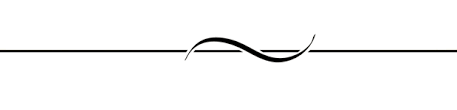 Excerpt:And in each Age, the Husbandman came in and pruned the branch, and they had a fruit – promises that they were to bear in every Age.  But in the last Age, they are going to come to perfection, they’ll come to adoption; they'll come to glorification like Joseph.  It will be a fruitful bough!  All hell will be against it but it will abide strong!  Oh my!  Think about it, friends.Joseph Is A Fruitful Bough By A Well Pt. 2Sunday 12th September, 2004JOSEPH IS A FRUITFUL BOUGH 
BY A WELL PT. 2I Am The True Vine And You Are The BranchesSunday 12th September, 2004longdenville, TrinidadBro. Vin A. Dayal[Song # 126 - Songs That Live –Ed.]On Christ the solid Rock I standOn Christ the solid Rock I stand,All other ground is sinking sandAll other ground is sinking sand.Let’s sing, His oath, His covenant, His bloodHis oath, His covenant, His bloodSupport me in the whelming flood…the whelming floodWhen all around my soul gives wayWhen all around my soul gives way,He then is all my hope and stay,On Christ, this revealed Word, the Mystery of God revealed...On Christ the solid Rock I stand,All other ground is sinking sand,All other ground…All other ground is sinking sand.Praise His mighty Name.  We would like to welcome you all in the house of God, today.  We certainly appreciate being here in His Presence.  David said, “I was glad when they said unto me, ‘let us go in the house of the Lord.’”  Are you happy to be in His Presence today?  Is He blessing you?  Is He doing great things in your life?  You don't have to be on the mountaintop to be blessed, friends.  In the good times, you praise His Name; in the bad times you do the same.  Whether you are in the valley or on the mountaintop, no matter where you are, He Who said, “I will never leave you, nor forsake you.  Lo, I am with you always, even to the end of the Age”; He Who is the Author and the Finisher of your faith; He is working all things together for your own good, even right now.  Can you say amen to that?  Can you believe that from the bottom of your hearts?  Amen.  Thank You, Jesus.  We have a little dedication.  Our Brother, Joel and his wife, (the son of Brother Joe Mohammed, here) and they have a little baby boy, Luke Adam, to be dedicated to the service of the Lord Jesus Christ.  The Bible said: [Psalms 127:3 –Ed.]3 Lo, children are an heritage of the Lord: and the fruit of the womb is His reward.  [Psalms 128:1‑4 –Ed.]1 Blessed is everyone that feareth the Lord; that walketh in His ways.  2 For thou shalt eat the labour of thine hands:  happy shalt thou be, and it shall be well with thee.  3 Thy wife shall be like a fruitful vine by the sides of thine house: thy children like olive plants round about thy table.  4 Behold, that thus shall the man be blessed that feareth the Lord.  Amen.  Blessed be His wonderful Name.  Let's just bow our hearts in prayer for dedication.  Amen.  Praise His mighty Name.  Thank You, Jesus.Gracious God, we are so thankful for this blessed privilege to stand in your Divine Presence and to stand with the offspring that you have blessed us with.  I pray today, dear God, as my Brother, Joel and his wife are coming Lord, with the little boy that you have blessed them with, Adam Luke, bringing him, dear God, to offer him for a life of service.  We think, dear God, of Manoah and his wife coming, dear God, with that little boy that You had blessed them with; desiring to know from You what was the purpose that You sent him for, that they would know how to raise him for the glory of God.  What a great insight they had.  What a great understanding You had blessed them with, Father, that they knew that children are an heritage from the Lord.  And they know, dear God, in Your great Divine foreordination, Lord, You made us stewards of all of these things.  You gave us a space and an allotted time to live, to fulfill Your purpose under Heaven and knowing, to every purpose under Heaven, there is a time and there’s a season – a time to be born and a time to die.  And oh God, to know that—how we desire to know how to use that time profitably, constructively, in a way, dear God, that we could fulfill our stewardship and be glorifying unto You, Lord, in the sacred charge and the responsibility that You have committed to our trust. I pray as they would stand here today, Father, that these things would be so quickened to their hearts and their minds.  And Lord, in this role of parenthood, in these challenging times that we live in, knowing that we are at the end of the Age.  We see the condition of the world.  We see the darkness.  We see the chaos out in the schools.  We see, Lord, the delinquency in the world.  God, when we think as parents, we have to raise children like this. Yet, dear God, we know in Your great mind, You did not make any mistakes in giving us children to raise because Lord, in the midst of all of this, You desire to be with us, to lead us and to guide us.  And so, I pray, today as they stand here, Lord God, You would drop that faith into their hearts.  Lord, You would give them the strength, the power and the might in the inner man.  And that, dear God, they would purpose in their hearts to fulfill Your will and to raise this little boy for the honor and glory of the Lord Jesus Christ.  And may they be endued, Lord, with the understanding that they would be enlightened to even have the insight into the equipment that You've put in him; they would be able to recognize it and understand Your purpose and know how to create the right atmosphere and the environment.  Lord, God, how they would be able to lead him into Your will and make Your will known to him and to teach him Your ways.  Bless them, dear God, and may today even be a special day for them.  Bless the little boy, now, as we bring him to You, offering him up onto You for a life of service.  We pray, dear God, as we offer him to You by faith, placing him beneath Your precious Blood, under Your watchful care, Lord, in Your Divine Presence, Lord, Your Holy Spirit would engulf him; overshadow Him, dear God.  And Lord God, may he be so quickened that, even from the instructions that would be imparted to him and cultivating his little life as a tender plant in the garden of the home, Lord, God, he would grow in grace and in knowledge.  Lord, God, when he begins to speak, the Name of Jesus would have such meaning to him, Lord.  His heart and his mind will be filled with Your Person.  Oh, may You grant it, Father.  And Lord, we pray that You would bless him and give him health and strength and he would grow in grace and favour before God and man.  Keep him in Your Presence, Lord.  Keep him from all harm and all danger, we pray.  Let him grow healthy and strong. Let him be a joy to his parents and his grandparents.  We thank You, Lord, for Brother Joe and his wife, Father.  We thank You for the family and the stand that they have taken.  Lord, I think of this young man here, to know, dear God, of that day when You took his brother right before his eyes, in that water;  You spared his life.  Today, he has offspring, Father.  Oh God, may he grow close to You and may he walk close to You, Lord, under Your holy Influence.  May You bless and strengthen them and supply their every need.  We dedicate little Adam Luke to You now, for a life of service, giving You praise and thanks in the Almighty and Precious Name of our Lord, Jesus Christ.  Amen.  Amen.  I would like to invite your attention this morning, over to the Book of Genesis, chapter 49, where I was reading in the week.  I told you I was going to come back right here and continue to speak on this; praying that the Lord would be gracious to us today.  We are depending upon Him.  There is so much that is happening.  There are so many people in need.  There are so many people going through affliction and hard times, and certainly desiring that God would give a Word that could help them and strengthen them and stabilize them; give them courage that they wouldn’t faint in their time of trial and testing, but that He would renew their strength and cause them to mount up with wings of an eagle; (amen) that He would give them victory, would give them understanding in His ways, to bring even deeper submission in their lives, to lead them to a place where His power and His glory could be made manifest.  And I am sure we’re all desiring that this morning.  Aren't we?   Amen.  We know the Hour we are living in; we know what God is desiring to do for us.  Genesis 49, reading from verse 22 and this is Jacob's blessing on his son Joseph.  He had blessed ten of them already and now he was blessing Joseph, the eleventh one.  And he said, 22 Joseph is a fruitful bough, even a fruitful bough by a well;He looked at him; He identified what he was.  He was a vigorous branch, full of life.  He looked at his fruitfulness, what he was bringing forth for the honour and glory of God and he looked at where he was planted and where he drew his strength from.    When we look at each other, if we have eyes, we can see – what moves this sister?  What moves that brother?  Why are they flourishing like that?  Why don't their leaves wither?  Why don't their fruit fall off untimely?  Why are they bringing forth fruit to perfection?  What is their secret?  Why are they always fresh?  Why are they so full of exuberance?  What is the thing that moves in that life?  Could that be human energy or is that Divine energy of the Holy Spirit, empowering them and making them fruitful?  Do they have a secret that I need to get a hold of?  Oh my!23 The archers have sorely grieved him and shot at him, and hated him:So he suffered grief.  He was shot at.  He was the target for their anger, that they hated him; they persecuted him.24 But his bow abode in strength, and the arms of his hands were made strong…You mean to say, after being sorely grieved, being shot at, being hated, inside of there he found strength and he abode.  He found a place where he lived; he abode in strength.  He didn't get weak and fell apart.  He wasn't complaining.  He wasn't gloomy.  He wasn't drooping down.  He abode in strength.  …and the arms of his hands were made strong...He continued to be strengthened.…by the hands of the mighty God of Jacob;Look at the source of his strength.  It was the invisible God, Who knew he was being hated, Who knew he was grieving, Who knew he was suffering persecution; he was being shot at.  And God didn't remove that.  God strengthened him.  God made him abode in strength.  Amen…from thence is the shepherd, the stone of Israel: The shepherd is the one who feeds the flocks.  The stone is the foundation that gives support and upholds you.  Joseph became the one that nourished his family and he became the rock upon which they stood, in a time when the world was under great famine and distress.  You mean to say that you could go through all of this and God could bring you down to a place like that?  Because, Christ Himself is the Stone of Israel; Christ is the Great Shepherd, but Joseph was reflecting the God Who made him strong.  His seven-coloured robe was reflecting the very life of that God, from a young boy. 25 Even by the God of thy father,All of this was coming out of Jacob's mouth.  All of this was coming out of Jacob's mouth – rain falling upon this boy.  Out of his father's mouth, was the word dropping like distilled dew, coming down upon this boy.  May it come down upon us like that today, also.  25 Even by the God of thy father; who shall help thee; and by the Almighty, who shall bless thee…You are being sorely grieved, you are being shot at; you are being hated but you abide in strength, your hands are made strong because the God of thy father shall help thee.  The God of thy Prophet shall help thee – the same God Who helped him when he was being shot at, the same God Who helped him when he was being criticized; the same God Who helped him when he was being rejected.  And there is a measure of suffering left back for you.  The same God will come back and help you, too.  Is that right?  The first fold and the second fold, when the whole harvest is coming to maturity, like the first one that came to maturity.  Amen.  ...who shall bless thee with the blessing of heaven...  That's former and latter rain.With the, blessings of the deep that lieth under,...That's the hidden springs and the corn that come out of the   earth; and the oil that comes out of the earth, the olive oil; and the wine, the grapes that comes out of the earth.  That is what the rain comes for, to bring this up; to make you prosperous.  …blessings of the breasts, and of the womb: Oh my, the Elect lady and her children.  Amen.  Look at the children that are being born out of this womb.  And what shall I say of Bro. Sanchez and Bro. Glaude.  Amen.  Hallelujah!  And time will fail to tell of Brother Sammy and Brother Bowen.  Amen!  Glory be to God in the highest!  Sons born from the womb, nursed from the breasts of the El Shaddai; desire the sincere milk of the Word that they grow by.  26 The blessings of thy father have prevailed above the blessings of my progenitors unto the utmost bound of the everlasting hills:As I was showing you, he had a greater blessing than Abraham and a greater blessing than Isaac.  Abraham had just a blessing for Isaac and a small shower for Ishmael; gave Midian and them one or two little things.  Amen.  And when he died, he had one son, who was an heir and that was it.  When Isaac died, he had one son, who was an heir, Jacob.  After he blessed him, he had none to give Esau.  Think of it.  But Jacob blessed every one of them and they still have to come into those blessings.  Is that right?  Under the Seventh Trumpet, they're still coming into those blessings.  And there was a Prophet that blessed us, beyond what Luther could have blessed the church and beyond what Wesley could have blessed the church, and beyond what the Pentecostals could have blessed the church.  They could not tell their Age, “You will be a super race, you will be a super church and that you will go back to immortality.”  But there was a Prophet who said, “I opened up to you Seven Seals. I gave to you Seven Thunders. I took you out of organization.  I birthed you by the incorruptible Seed.  (Amen!)  I set you in order under a Joshua commission.  I'm bringing you back to a Church that sin cannot stand among you.” What a blessing that this church have been blessed with, friends!  And every blessing that came out of his mouth, this Bride will walk into it, in this Hour!  Glory be to God!  And I believe right now, He is cultivating it, so that we can manifest these things, if you understand the Message and the plan for the Age.…they shall be on the head of Joseph,All of this shall be on the head of Joseph.…and on the crown of the head of him that was separate from his brethren.And that ‘separate’ there doesn't just mean he was separated when he went down into Egypt.  That word there means Nazarite.  He was set apart from his brethren.  From birth, he was set apart.  From the time Rachel got—she had a child from her barren womb.  She was the one he loved first; she was the one that gave birth last.  But when she gave birth, God said, “It’s time to go back to the land of your fathers.”  That’s Israel coming back under their Sixth Seal, (amen) when they're going to wrestle with that Angel, and it will be the dawning of a new Day for them.  Is that right?  That's a Mystery of the Seventh Trumpet.  Read the Sixth Seal.  Amen.  You know that.  Glory be to God!  May the Lord bless the reading of His Word.  You may have your seats.  I want to continue to speak on that, “JOSEPH IS A FRUITFUL BOUGH BY A WELL, PT. 2.”  And for a subject, I'm taking something different.  I was speaking there in the last service, on He Who is the Vine, the Well and the Wall because It says, “He is a fruitful bough by the well, whose branches run over the wall.”  But I am taking a different subject this morning; taking a different line.  I want to speak on, “I Am The True Vine And You Are The Branches.”  I want to turn over to St. John 15 to read.  “I Am The True Vine And You Are The Branches.”  Amen.  St. John 15.  Now here He is teaching—Now we are tying this together with that promise of Joseph.  On Wednesday night, I was showing you that Joseph was a fruitful bough by a well, whose branches run over the wall.  He had seen himself as a sheaf of wheat; now, he was seeing himself as a branch, full of grapes.  He had the Word and he had stimulation of revelation.  He had a rainbow coat.  At harvest time, he was persecuted, he suffered but then he came into glorification; the sufferings and the glory that were to follow.  And he is a type of the Church in this Hour – the Elect, and the elected Church. The Church that is set apart, called out from organization and set apart, that by and through the members of the Bride, He will finish the work.  Is there such a Church on the earth?  Has She been separated from organization for that specific work?  Vessels of honour, sanctified, meet for the Master’s use, prepared unto every good work; chosen vessels to bear His Name?  Is that right?  Character is never made without suffering; character that is fit to rule.  How many know that she will sit with Him on His Throne?  How many know, “If you suffer with Me, you will reign with Me.”  How many know the promise for the last-day Bride is, “You will sit with Me in the throne”?  That’s right.  Come to that place.  And then, we see how Joseph typed perfection.  We went through those messages, Prisoners First, Then Vindicated And Placed Sons [2004-0822 –Ed.], The Adoption Age [2004-0829 The Age Of Adoption –Ed.].  Then we went through, We Shall See What Shall Become Of His Dreams [2004-0901 Behold This Dreamer Cometh –Ed.], and he was showing how those dreams were really the Word; prophetic vision in symbol form, being revealed in the time to be fulfilled in the time of great famine that comes upon all the world.  How many know we are in that time when money fails?  How many know that is the time when money fails?  That's this same time, friends.  That’s a time—you see it in the Book of Genesis, you see it in the Book of Amos – great famine to strike the world in the last days.  You see it in the Book of Kings with Elijah – great famine.  That's the Hour that we are living in – natural and spiritual.  It's happening.  And so, Jesus here now was teaching.  Joseph was a type of Christ and here He was opening this.  As we looked at also, that St John 15 comes in the period of time after Judas was sent out.  He dipped the sop and handed it to him to fulfill the Scripture: “He that eateth bread with Me will lift up his heel against Me.”  Now it was only Him and the eleven.  Judas left to go into his political arrangement to betray the Messiah.  But in that Hour, in those final, few, fleeting moments before Jesus was arrested and publicly crucified, while the church had been in the arrangement with the Roman power and all the false witnesses, and the whole plan to take Him subtly, to falsely accuse Him, to publicly crucify Him, to kill the effect of the thing; which they were prophesied to do as this same Age has done. The message, What Shall I Do With Jesus, Called Christ? [1963-1124 –Ed.] explains that to you.  The message, Indictment [1963-0707M –Ed.] explains that to you, that the church world and the Roman power comes together to crucify the Word.  Uniting Time and Sign [1963-0818 –Ed.], explains that to you, to bring Titus the slaughtering angels, the Roman power, to destroy the church that rejected the Messiahic Message.  And that's the fundamental church [where] political power is taking place.  But the Elect of the Son of Man have the Mysteries opened up to them.  Amen.  Hallelujah!  And He was opening something here because in St John 14, 15, 16 and 17, He was talking about the Holy Spirit, the Comforter, the Guide, the Oneness; praying not for the world but praying for these, who the Father had given election, predestination. In My Father’s house are many mansions (theophanies), that He couldn't speak to the world [about], but He was giving that to the Elect, who were in the Root from the beginning by predestination.  And here now, He was teaching this.  He said,1 I am the true vine, and my Father is the husbandman.I am the True Vine, and My Father is the Husbandman.  He introduces the One Who plants the Vine, the One Who cultivates the Vine; the One Who takes the Vine through processes, so that It can be fruit-bearing.  This is the two.  He doesn't introduce the branches as yet.  He was introducing Himself as the Vine and the One Who cultivated, Who planted Him because He was the beginning of the New Creation.  Is that right?  He came for a specific purpose, at a specific time: “When the fulness of time was come, God sent His Son.” [Galatians 4:4 –Ed.]  That was a promise since the Garden of Eden.  He came for a specific purpose.  2 Every branch in me that beareth not fruit he taketh away: and every branch that beareth fruit, he purgeth it, that it may bring forth more fruit.He, the Husbandman, purgeth it.  That’s the work of the Husbandman.  That method, the Husbandman employs in His work, which is designed to make the tree more fruitful, because like any farmer who plants a seed, His joy is when He gets a good crop, a bountiful crop.  When He plants His seed and it doesn't yield much, He is disappointed; He is discouraged.  He laboured in vain; sowed in tears and He couldn't reap in joy.  So the same way, the natural farmer waits with patience for the early and latter rain, and anticipates a great harvest,  hundred-fold, bringing forth fruit unto perfection, the results of his planting,  (are you catching me?) like He planted for a church in the End Time; like He is waiting for the former and latter rain.  He had patience in waiting for it.  And the seed couldn't grow faster than the law of growth because it had an allotted span of time to change from stalk, to tassel, to husk, to grain.  God allotted so much time for Wesley's Age.  God allotted so much time for the Pentecostal Age.  God allotted so much time for the one-man Scripture.  God allotted so much time before the one-man Scripture until the resurrection.  God allotted so much time for the Jewish—last half of the Seventieth Week; three and a half years.  Is that right?  And it cannot come before the time because He has a time and a season to His purpose.  So, He is teaching here and the teaching is deep because to the people He was teaching about, they understood the teaching.  To some of us, we’re hearing what I'm saying, and some of us might be conscious: “Hey, I’ve never seen a grapevine as yet.” How many ever saw a grapevine here?  You eat grapes but have you ever seen a grapevine?  Do you see?  Hardly anybody ever saw a grapevine.  Now if you don't know what the grapevine is, you wouldn't know what He was teaching.  But everybody there had grapevine around their houses and they knew how that grew.  And they knew when He said, the husbandman purgeth it to bear more fruit, they understood that as clear as ever because that's a process.  And they could tell you the tool that he has to do that.  Do you get what I am saying?  (Which we are going to get into).Now why did He choose the wheat to type the Church and the children?  The wheat is likened to the children of the Kingdom, and Luther was the stalk and Wesley was the tassel.  Why did He choose the wheat to reveal Himself – Except the corn of wheat fall in the ground and die – Joseph was the wheat, a ripened sheaf.  But why did He say, “I am the True Vine”?  Joseph was a fruitful bough by the well.  Are you catching something?  Because it’s a Mystery; it’s a Mystery.  It means something.And if Joseph types the last-day Bride, not Luther and Wesley; he typed this Bride here, the perfection of the Church, the glorification of the Church after suffering; being placed positionally with all authority; the vision that was in symbol form was being revealed and made plain, catching prophetic….  Think of it.  2 Every branch in Me that beareth not fruit, He taketh away.  There were branches in the vine; they understood that.In the cultivation of the grapevine, when that husbandman comes and he looks at that vine, and he knows it is springtime; he knows, “In Autumn, I’m going to reap my crop.”  He knows, “I have to go through the process of pruning before I come and get the right clusters.”  He knows, “The quality of grape I want because I have to offer in the drink offering to God.”  Because, oil and wine was connected in worship.  They worshipped God with the corn, with the oil, and the wine that the former rain and latter rain brought.  Because the corn is the Word – Christ.  The vine is Christ.  The oil is Christ – the Holy Spirit.  These come out of the earth; these must be cultivated.And so, He specifically, not randomly, He specifically chooses the vine to reveal this Mystery, to show that there are people connected to Him but they are not bringing forth anything.  And when you see things happening in the church and He is pruning them off, you don't get troubled in your mind.  You will understand why He cannot keep non-fruit-bearing people in His Church.  So He was teaching, “Every branch in Me that beareth not fruit.”    Because, why do you plant the vine?  Not for shade.  You can't plant it to make some ornament because the vine tree is the most worthless and useless thing if it is not bearing fruit, because there is nothing you could do with it.  Because of the type of wood it is, you can't make anything with it.  God said you couldn't even make a thing to hang a cup on.  Now catch this.  We are branches in that Vine.  There is something about the mystery of our lives, our chastisement, our fruit-bearing, our union with Him.  His Life in us is producing in us the evidence, the fruit for the Age, the Divine promises prophesied for this Hour; how we were in the Root and coming forth in season.  All of that was a Mystery of what He is teaching here because this is what He is teaching to the Elect because He said, “I am the Root and Offspring of David.”  What does He mean?   David is a vine too, and He was the Root of that very vine.  And He came as the very Branch, and He is called the Branch in Jeremiah. [Jeremiah 33:15 –Ed.]  Is that right?  In Zechariah, He is called The BRANCH, the One that is going to come on the throne of David.  He is also called the Stem of Jesse in Isaiah.  Is that right? [Isaiah 11:1 –Ed.]So, He knowing, how He unfolded the Mystery of Himself, because when He was designing nature, He was putting the revelation of Himself in the Rose of Sharon, in the Lily of the Valley, in the vine, in the olive, in the corn.  So, that is why when the time came to put the feasts together to worship Him by, He chose out the things that had the Mystery of Himself.  Hallelujah!  Is that right?Now, we read that Joseph is a fruitful bough but now we are reading how that branch gets fruitful.  It had to be purged.  We read about how he was shot at, and grieved, and hated but we read also, how he was made strong and he brought forth that fruit.  We read that he was planted by the well.  Something sustained him and nourished him.  Is that right?  And then He told them, “You are a branch in this Vine too.”  He said, “You are a branch in this Vine too.”  You say, “Am I a branch in that Vine?  Well I am not bringing forth anything.”  Then you had better be careful because according to His teaching, He cannot lie.  It left His mouth already because we are reading it here, and once it leaves God's mouth, He can't recall His Word.  How many knows that?  If you are connected to Him and you are not bearing fruit, you are dead.  You can't stay inside of there.  He had to prune Achan out.  He had to prune Korah out.  Is that right?  He had to prune the seventy out.  How many know He was thinning down the crowd when He was coming down to the promise?  Before the Rapture takes place, there will not be a non-fruit-bearing vine among the Elect.  Is that right?  Indeed.  Indeed.  2 Every branch in me that beareth not fruit he taketh away: and every branch that beareth fruit, he purgeth it, that it may bring forth more fruit.What is He saying?  I am not just satisfied with fruit.  I want more fruit.  The ones that are bearing will get purged.  The ones that are not bearing will be taken out.  He has ways to take them out.  He takes them out by sickness.  He takes them out by riches:  “Demas has forsaken me.” [2nd Timothy 4:10 –Ed.]  He has ways to take them out.  Is that right?  Listen.  He is teaching something here.   3 Now you are clean through the Word, which I have spoken unto you.It's a play on the same word purge.  The same word that means ‘He purgeth’, means ‘you are clean’.  But purging is like a strange word when talking about a tree.  It means to prune the thing because the pruning cleans the tree from every sucker, every little parasite; every little thing that is living off of the life of that tree.  So He is saying now, “You are purged,” in other words, “You are pruned by the Word I have spoken to you.  The Word that comes out of My mouth, prunes you.” That is one way He prunes them too; He cleans you up.  It means: to cleanse of filth, impurity, especially about trees and vines from useless shoots; to prune.  And the same word, clean that comes from the same verb there, it means, like a vine cleansed by pruning and so fitted to bear fruit. In other words, God takes the Word and cleans you up, so you could become fruitful.  God finds things in your life that are hindering your fruitfulness and God—Now, remember the Husbandman—Christ is not the Husbandman, Christ is the Vine;  My Father is the Husbandman.  My Father is the Husbandman.   And the Husbandman, brother, if you are in Christ and you're connected with Christ, the Holy Spirit is going to ensure that you’ll be fruitful.  And the Holy Spirit will be operating with the Word, and when the Holy Spirit walks into the vineyard, (oh my!) and He looks over that vine, He is looking for anything that is hindering the fruitfulness on that vine.  He is inspecting every branch in that tree: “Are you bearing fruit?  Are you bearing fruit?  Are you bearing fruit?  Are you bearing fruit?”  He is going through to see what they are bringing forth.  “Last week I came,” He said, “I see that one there.  I preached that, two years ago, I see you are still here.  You didn’t bear any fruit.”  He goes through the tree.  I'm going to give you the Scriptures on those things, examples, and show you because Jesus is teaching that.  Listen. 4 Abide in me, [In other words, remain in Me] and I in you.As the branch cannot bear fruit of itself, except it abide in the vine;Too many people are just coming to church.  They are attending church.  They are not abiding in Him.  That is why, what little they call fruit, after a while, it gets corrupt.  Do you get what I’m saying?  Some people come with a little moral life.  They haven't started to bring forth faith to shake the viper in the fire as yet.  They haven't started to bring forth forgiveness to forgive their brother and sister.  They haven't started to bring forth humility to humble themselves to the Word as yet.  They're still trying to evade and make all kinds of defenses and everything else, much more what they call fruit.  Because the fruit of the Spirit is what? Love, joy, peace, longsuffering, meekness, (is that right?) faith, virtue, knowledge, temperance; nine fruits, nine gifts, five offices.  This tree is bearing all of that.    And He is cultivating a tree that wouldn't be just a little preacher in the pulpit and the rest of the people are soaking that up.  That is Nicolaitanism.  He is cultivating a tree, where the Holy Ghost is in the pulpit and the Holy Ghost is in the pew and every man that came from that tree is operating in the Spirit because every man is dealt a measure of faith.  Every man has a measure of the Holy Spirit.  Every man is getting the Life from the same source.  5 I am the vine, ye are the branches:4 Abide in me, and I in you. As the branch cannot bear fruit of itself, except it abide in the vine; no more can you except you abide in me.He is saying, if you don't abide in Me, you can't bear fruit.  You'll be fruitless.  You'll be barren.  What did Peter say? “Be partakers of this Divine Nature that you will not be barren or unfruitful in the knowledge of Jesus Christ.  If you don't have faith, you don't have virtue, you don't have knowledge, you don't have temperance, what do you know about God?  Nothing!  If you don't have godliness, you don't have brotherly kindness, you don't have patience, what do you know about God?  See?  Look beyond the church this morning.  I have waited upon God for this.  I believe I have a Word from Him this morning that is straight to this church.  I believe all these things, from Joseph starting up there, is holding this down into a place on this message here this morning. This fruitful bough by the well this morning whose branches are to go over the wall. He said, “Without me you can do nothing.”  Think of it.5 I am the vine, ye are the branches: He that abideth in me, and I in him, the same bringeth forth much fruit: From fruit... the branch gets purged to bring forth more fruit because He said, “Every branch that beareth fruit, he purgeth it that it will bring forth more fruit.”  Now He says,…He that abideth in me, and I in him, the same bringeth forth much fruit: for without me ye can do nothing.He said, “No more can you except you abide in me.  Without me you can do nothing.”  He is showing you that without His life in you, without the Holy Spirit, without His Divine Nature in you, you're just on a church membership, you're just on a church attendance – you can do nothing.  You will be fruitless and there is the danger of being in the Vine and being fruitless.  And if there is anything that is hindering your fruitfulness, purging has to come to clean you because it is only impurity that hinders your fruitfulness.  That is something that is strangling the life that you have to release the life from that influence, that creeper, that thing in the life, that disease there.  You have to cut that thing out.  Watch this now.  Verse 6:  6 If a man abide not in me, he is cast forth as a branch,What was verse 2?Every branch in me that beareth not fruit he taketh away:6 If a man abide not in me, he is cast forth as a branch,That is exactly what happens when the husbandman is pruning a vine.  Do you understand the text you are reading now?  He introduced the subject: “I am the True Vine.  My Father is the Husbandman.”  Why is He bringing in the Husbandman?  He wants to deal with the methods of cultivating the Vine because that's the work of the Husbandman.  The Vine cannot bear of Itself.  It has to be cultivated.  The Church cannot bring forth anything if God doesn't attend to it.  If God does not place people in position; if God doesn't weed out things from among the Church; if God doesn't break things from around lives that are crippling lives; if God doesn't clean up people from diseases that they have, the Church will just be a wild thing.  People will dress wild, talk wild, act wild, and live wild.  They will become a wild vine. They will become a degenerate plant, but what does God have?  God has a husbandman.  Paul said, You are God's cultivated field.  We are God's husbandmen; one sows, and one waters.  Is that right?  That's a law of agriculture.  You know that.   And that represents—What was Adam's job? To dress the garden and to keep it.  What was the garden?  The Bride, My Wife; that's the garden Solomon said that He planted.  That's a Mystery of Himself.  He puts seed in it that she gets pregnant with seed and she begins to bear (is that right?) under His atmosphere, His climatic conditions that are necessary for the growth and development, so She could bring Her fruit to perfection.   What kind of children are we to bring?  Pants dropping off the waist, out in dub or in the world?  No, we have to bring forth a crop that will come to perfection.  Amen.Jacob had twelve natures there, but one was a fruitful bough by the well. One was a fruitful bough by the well and that one had what it took to save everybody else.  Is that right?   That one could catch the Mystery of God.  That one could take the persecution without retaliation.  That one knew what it was to be a prisoner before he comes into power from his King.  What is the desire in your heart?  When you pray, “Have your own way in my life, Lord,” what do you mean?  How far and how much boundary do you give Him?  How much liberty do you give Him?  If He says, is that real?  Do you understand what it means when you pray like that?  He said, “That means I have to come down with the shears next week – the ministry of the shears and the pruning hook, the pruning knife.  And things that you are attached to, I am going to cut it off from you because it is hindering your fruitfulness, because I am the husbandman.”  Do you understand?  Can you say, “Yes, Lord”? [congregation says, “Yes, Lord.” –Ed.] Oh my!  Think of it, friends. We pray and ask God for things.  That is why we have to pray with understanding from the Word. The Word shows you first, who you are, what you are, what He has made you and what He expects of you.  And when you know He expects that of you, then you could understand what your experience is. You like to be watered.  You like to be sown with seed but do you like when He comes with the pruning hook?  That is to get you fruitful.  Putting seed in the ground doesn't get you fruitful.  Putting water on the seed doesn't get you fruitful.  It is the pruning, the purging of the branch that gets you fruitful.  A man is like a tree planted by the rivers of water.  He brings forth his fruit in his season.  What is the Bride season?  What are the fruit she is to bear in this Hour?  Has she not been planted by the rivers (plural) of water (singular), nine gifts of one Holy Spirit, and nine fruits of one Holy Spirit?  Isn’t that where She has been planted; Seven Seals, by the well?   Isn't Revelation 10: 8 to 11, the fruitful bough planted by the well; Revelation 10:1, where the Book is opened, where Malachi 4 dug and found those Seven Thunders?  He opened up that Rock and found something inside and he planted the Church – “Look in on this.”  He planted them there.  Where are you planted, by a broken cistern?  He said, “That is denomination.  Her roots are not supposed to be there.” Watch. 6 If a man abide not in me, he is cast forth as a branch, and is withered; Have you ever seen a life cut off and then starts to wither? It dries up.  He said, Your leaves shall not wither.  A life dried up: they were not coming to church; after a while, they start to come with no Bible.  After coming to church, they can’t raise their hands and praise God anymore.  After coming to church and after ten minutes of sitting inside, they have to walk outside for water four times.  Do you understand what I'm saying? They are withering, withering.  Why?  The Husbandman knows the season is past because remember, it starts in spring and it is reaped in autumn; in fall.  He stripped that thing naked and bare.  Let me take my time here a little bit.  I want to run ahead but I want to take my time here.  …and men gather them, and cast them into the fire, and they are burned.They had a life at one stage in the vine, but they ended up in the fire.  Firstly, they get taken away from the vine;, the next thing, they get withered; the next thing, men gathered them and the next thing, they are in the fire.  Look how it traveled.  He shows you where it traveled and all because of what?  They weren't bearing fruit.  7 If ye abide in me, and my words abide in you,How many knows the first person this happened to since Jesus spoke this in St. John 15:7 was Hattie Wright?  You don't have to be a scholar for this.  This was a little housewife, a widow who had faith.  She had no fancy house.  She had no fancy car.  She had nothing fancy. She was up in the mountains making two hundred dollars a year but she had faith in the commission and her heart was off of the things of the world.  And she knew the Hour, and she knew that was the Word and she could recognize God in a man there testifying about squirrels, in a wooden house. Hallelujah!  And she was in that church under that kind of ministry because he was a fruitful bough planted by the well.  He was a Joseph in this Age.  He had a Sevenfold Mystery. …ye shall ask what ye will, and it shall be done unto you. 8 Herein is my Father glorified, [herein is My Father glorified] that ye bear much fruit; so shall ye be my disciples.He that doesn’t bear fruit is not my disciple.  He is taken away and cast away but he that beareth much fruit, My Father is glorified (the Husbandman), because the Husbandman is happy.  He is honored, why?  Look at the fruits you bear.  You are a fruitful bough.  Verse 16:You have not chosen me, but I have chosen you, and ordained you, that ye should go and bring forth fruit, and that your fruit should remain; that whatsoever ye shall ask of the Father in my name, he may give it you.Now, I want to read a couple of Scriptures with you just to lay a background, to let you see and give you an understanding that this was not a random thing.  When Jesus stood there speaking of the vine, He was unfolding a Mystery that laid in the Bible, and He was now applying it to Himself and the Church because it had come from shadow to substance.  Let's turn quickly to Psalms 18.  Now, each one of this that I am going to read here is a message by itself.  I am just reading it to enlighten you to the fact, how God used this illustration of the vine, this parable, this mystery that related to Him and His people, and you can get an insight into what He expects of us, and how He must deal with us to fulfill His expectation. And when His expectations are not met, how disappointed He is, when we don't bear what He planted us to bear. Because if God planted this church here, He planted it for a purpose.   God is not interested in congregating people, and this is not planted for ornamental wood.  This is planted to bring forth fruit unto God and it must bear the fruit for the Age, the things promised for this Age, to show it is God's Church that has God's Life.  Is that right?  Because there are a lot of people gathered on the racetrack this morning.  A lot of people are gathered in different places this morning, playing bingo and everything else.  So, gathering people, you could use all kinds of methods to gather people for different purposes but what God is interested in, is not just people gathering.  God is interested in people being planted in a certain place, abiding in a certain place, bringing forth a certain thing that honors Him and glorifies Him and only He could plant that.   And He Himself planted a Church that is going to bring fruit to perfection.  And Joseph was a type of that Church, of a branch coming forth at the end of the Seventh Age, from the Root. There are many branches grafted in but God promised that there was going to be a restoration.  One is going to come up from the Root in the last days and She is going to come to perfection.  There would be a church that would come to perfection in the last days to bring the resurrection.  And we are believing that we are a part of that Branch.  And if we are part of that Branch we would become fruitful. I want to show you the methods that He employed in Joseph's life to make him a fruitful bough.  He would have to employ it in our lives also.  I'm showing you by these Scriptures; it is the same methods He had to apply down through the Ages.  Psalms 80, verse 8.  David in the Psalms here, speaking to God.  He is looking at the condition of the nation of Israel and he is crying out.  8 Thou hast brought a vine out of Egypt: thou hast cast out the heathen, and planted it.That is Israel.  He took Israel out of Egypt and then He drove them out of Canaan and He put Israel in Canaan.  God took us out from the world and He brought us to the Message of the Hour and He planted us.  Is that right?  9Thou preparedst room before it, and didst cause it to take deep root, and it filled the land.The branches reached out into the region and all.  10 The hills were covered with the shadow of it, and the boughs thereof were like the goodly cedars.11 She sent out her boughs unto the sea, and her branches unto the river.Because remember when they were coming in, what did He say? Your coasts shall be to the going down of the sun to the Lebanon, to the great river Euphrates, even to the sea coast.  So He brought her and He planted her in the land and she filled the whole land even extending her boundaries.  And she was known in the earth, that this people who were like slaves in Egypt in bondage, look at them here today with their temple.  Look at Solomon standing there.  When the queen of the south came and she saw that tree, look how fruitful that tree was; a Golden Age for them.  But then, when Nebuchadnezzar came because it didn't bring any fruit, look at the condition.  Look when the Assyrians came and took the ten tribes, the northern tribes first, look at what it was.  Do you get what I’m saying?12 Why hast thou then broken down her hedges,David in praying, he was crying out, “Lord, why?”…so that all they which pass by the way do pluck her?She was unprotected.  She had hedges.  She had protection.  God was her protection.  The day the Church loses its protection, Satan will walk in the church and pick up this one like Nebuchadnezzar walked in Israel and picked up all the vessels, picked up all of the goodly princes, picked up everything and took them to Babylon, (is that right?) and burned the thing flat.   Then, they had to hang the harp on the willow.  They had to sing a different song because all their songs related to God.  There was no temple.  There was no priest.  There was no sacrifice.  There was no Passover.  There were no firstfruits.  There was no Pentecost because they didn't plant a harvest.  They were making bricks and mixing mortar and doing different kinds of work.  But in their own land, their environment and their occupation were bringing forth the Mysteries of God that went back into their worship to this God.  Three times a year, they went up to Jerusalem but now they were in Babylon.  See?  So they had no protection.  He said,13 The boar of the wood…  Wild beast, beast is power.  …doth waste it, and the wild beast of the field doth devour it.14 Return, we beseech thee, O God of hosts: look down from heaven, and behold, and visit this vine;Could you imagine a church that once had the Holy Spirit, where people used to come from everywhere and gather early and pray and were under expectation; and when they sang the songs, they had love, and they had unity and everything else; then, you see that church gets broken and gets divided and you see politics start to reign supreme.  You see enmity, strife, contention and covetousness. You see immorality.  You see the standard of dressing gone.  Isn't that what denomination became?  Didn't the Nicolaitans come in and take the church?  Remember, sin couldn’t stand among them at one time?  Remember, in those days, every branch that wasn't bearing fruit – Ananias and Sapphira – He pruned it off.  Hymenaeus and Philetus, He pruned it off.  The man in Corinth, Paul said, “Loose him to the devil.”  He pruned it off.  Why?  They were keeping the Vine clean, keeping the Church to be a cultivated field, to be a fruitful vine.  Is that right?  But then what did it become?  In Pergamos, it married the world after it got seduced.  In Thyatira, she was drunk with the blood of the real believers, she got political, the Church that started at Pentecost.  Why?  Because their protection went, their hedge went. But there is to be a restoration.  How many know this is the Hour of restoration?  It couldn't come until the last-day Messenger came.  He sowed the Seed of the entire Bible and it will take Harvest Rain to bring that restoration; Rapturing Faith among the people again and the days of Ananias and Sapphira will come back.  Is that right?   And the last Branch that comes from the Root will bear the same kind of fruit the first Branch bore.  What Hour are we in?  Where are we standing?  What are we looking for?  Think of it, friends.   We are talking about Joseph here, this fruitful vine.  And David was crying:  … look down from heaven, and behold and visit this vine;15 And the vineyard which thy right hand hath planted, and the branch that thou madest strong for thyself.He was made strong.  Do you remember?16 It is burned with fire.  It is cut down:Why?  They were not bringing forth any fruit.  Those that are not bringing forth fruit are what?  Cut down and cast into the fire.  …they perish at the rebuke of thy countenance.17 Let thy hand be upon the man of thy right hand, upon the son of man whom thou madest strong for thyself.18 So will not we go back from thee: quicken us, and we will call upon thy name.19 Turn us again, O LORD God of hosts, cause thy face to shine; and we shall be saved.He was crying out for restoration, crying out for original glory, crying out for the fruitfulness of the vine again.  Crying out for the hedges to be built back up and for the protection to come back and sin cannot stand among them anymore.  He was crying out for a Husbandman with a pruning hook in His hand, (amen!) with His right hand, He will keep that thing clean and make it fruitful; no compromising with that pruning hook.  That is what denomination did that has it in a mess today, but God sent one, Malachi 4 and he didn’t compromise; not one Word.  Why?  He planted to get us back to the Garden of Eden; one Word broken took us out.  It had to be every Word to get us back in.  What was it?  It was a vine that God planted – natural Israel in type.  Isaiah 5.  Go quickly with me because this is not my message, really.  This is just some background Scripture I want to give you to show you, so I could get to the place I want to get to.  But you can catch the concept of how God is speaking about this Vine.  He planted the Vine, like the Church but the branches were cut down and ended up in the fire; given over to the enemy completely. Everything that passed, plucked at it; the Holy Spirit was grieved away from the Church. Isaiah 5, verse 1.  Here is Isaiah, a prophet like Moses, singing a song like Moses sang in Deuteronomy 32; prophetic singing.1 Now will I sing to my wellbeloved a song of my beloved touching his vineyard.  My wellbeloved hath a vineyard in a very fruitful hill: In other words, a choice place with the best soil to plant that vine, on a hill, a fruitful hill.  How many know when you are planting the vine, the altitude must be right?  You can't plant it like rice in the swamp.  God doesn't plant the Church near the sewer and the filth of the world.  God puts it on the height.  Amen.  Glory!  Now watch:2 And he fenced it, and gathered out the stones thereof, I'll take the stony heart out of you.  Before this thing could be fruitful—what is the man doing?  He is planting to get a fruitful hill.  He is cleaning up the soil.  He is making sure there is nothing to hinder the growth and the cultivation of this plant.   He knows the untapped resources in the plant and the plant has not yet discovered its potential to bear much fruit to glorify the vinedresser, but the vinedresser knows the potential of the plant.  He knows this is one that comes from the root.  He knows this species of this vine.  He knows what kind of grapes it is going to bring.  He knows when it comes up, there wouldn't be sour grapes in this.  It will be grapes for his table.  His cup will run over.  He will have stimulation because wine in the Bible makes the heart of   God merry and makes the heart of man glad, the Bible says in the Book of Judges, because Christ is the Vine.  Now watch.  He was showing, firstly, all that He did for this vine.  He planted it in a very fruitful hill, fenced it, and gave it protection.  Isn't that what He did for us?  “I'll never leave you nor forsake you.  Lo, I’m with you always.  I'm your shield and your exceeding great reward.  As the mountains are around Jerusalem, so God is around His people.”  Amen!  He fenced you and gathered out the stones and took out all the stony hearts; all of your stony attitudes, all of your stony mannerisms, all of your rough crude ways, all of your ways that needed to be cut and things that needed to be dug out of your life.  Brother, He wants to make sure, you are so right, that if that is going to hinder your roots from going down, and the roots can't get into the depths because some big old stone is blocking it, and it’s causing you to just live a surface life, and you want to get your roots a little deeper; God gets those stones out of there, so you could get down into a place and dig deep and hold strong and abide in His strength.  Sometimes, all of those stony ways that you have, that He can't use you in certain places; He has to take it out of you.   …gather out the stones thereof, and planted it with the choicest vine,Oh brother, He gets the Word, the kind of Word; He brings the best for you.  Amen!  He puts it together in such a way to reveal the Mystery of this great Person and His work – Jesus Christ among you.  He built a tower in the midst of it that those watchmen could stand up in that tower and see from afar off, any little fox, any little thing that wants to penetrate those defenses and come against that vine.  Why?  Your wife shall be like a fruitful vine at the sides of thine house.  I purposely read that one this morning again, there, just for that, in the dedication.  A vine, think of that too.  He is the Vine and His wife is the Vine, too.   Now watch.  …and also made a winepress therein:Where they offered up the grapes to become wine, where it is crushed and the blood of the grapes come out.  Who is he from Bozrah with dyed garments?  Amen!  And His vesture was dipped in blood.  He was speaking of this great One, in that great Work when He treadeth the winepress alone.  He had a winepress there, also.  That is where they offered up the fruit of their labours unto God, where they brought the drink offering from.  …and he looked that it should bring forth grapes, and it brought forth wild grapes.He said, After I took the choicest vine, planted it in the most fruitful hill, after I was so patient to gather out all the stones, after I built a tower to make sure she is under constant supervision and observation at all times, under His watchful care and attention. After I built a winepress right there, so they wouldn't have to carry their grapes far – right there, from the tree, to the winepress, to the wine vat, (amen) to the wine cellar.  Everything, I did.  Amen.  I looked that it should bring forth grapes and it brought forth wild grapes.  His expectation was turned to disappointment.  Now catch this, friends.  We are seeing God speaking here.  Isaiah the prophet is unveiling the heart of God to a nation that was taken out of Egypt and planted in Canaan with a purpose.  And God chose the place of the planting and God Himself was the Husbandman, the Vinedresser.  And God worked tediously and described in detail all the work that He did to ensure fruitfulness from this tree.  And now, the harvest has come and He comes to His vine and it is sour grapes and He was disappointed.  He said: 3 And now, O inhabitants of Jerusalem, and men of Judah, judge, I pray you, betwixt me and my vineyard.4 What could have been done more to my vineyard, that I have not done in it?God said, “Tell Me.  I came with the last-day Message to call out a Church and get her ready.  Tell me something that I did not do.  Thirty thousand saved in one meeting, seven truckloads of wheelchairs, twenty five thousand healed in one day; the Pillar of Fire came down and was photographed so many times.  The dead were raised eight times.  A Cloud up in the sky, where man can’t explain, foretold before it happened; Seven Seals opened.  It had a Prophet here, from coast to coast and around the world in every continent there.  He went out there and was displaying Jesus Christ.  Then, I raised up men to say what he said.”  He said, “Tell Me what I didn't do again?  Tell Me what more I could have done? Maybe I left something undone.  Maybe it is something that I forgot to do.  Maybe you have an excuse.  Maybe you could justify yourself and say, ‘Well Lord, You didn't do so and so, and that is why I'm in this condition today.  I would have been a better Christian if You had done that or done this.’”  He said, “Tell Me, more.”  God had come to the end of His strength with these people.  He said: 4 What could have been done more to my vineyard, that I have not done in it? wherefore, when I looked that it should bring forth grapes, brought it forth wild grapes?  In other words, He said, “I planted with expectation.  I laboured with expectation.  I worked with objective and purpose in mind.  I had a whole schedule.  I was diligent about My work.  I was zealous after My Church.  So, I said, ‘Well, maybe I might not be able to see that part of the vineyard – I built a tower.’  I said, ‘Maybe some wild boar might come and eat it up – I put a fence around it.’  I said, ‘Maybe the stones might hinder it and it might not bring forth like it should – I was patient and diligent and longsuffering to take out every single stone.’”  What is it that God has not done for you?  What is it that God has disappointed you with?  What are the reasons and the excuses, why some of you are bringing forth what you are bringing forth?  Think in your own life, are you satisfied with what you are bringing forth?  You say, “Well, I'm bearing fruit.”  He said, “‘He that bears fruit, He purgeth to bear more fruit.  And in this is My Father glorified that you bear much fruit.  And that you bring forth fruit unto perfection and become a fruitful bough as they were in that first Age.’  And I said, ‘The glory of the latter branch will be greater than the former branch.  You are supposed to be even more fruitful because you are spread across the whole earth.  They were in one little locality.’”  Fellowship with the Holy Spirit in the Word.  Fellowship with the Holy Spirit in the Word.  Forget me here; I don't have a word.  I’m bringing His Word.  You read it out of your Bible for yourself.  5 And now go to; I will tell you what I will do to my vineyard:He said, “I am so disappointed.  I will tell you what I will do to My vineyard.”  …I will take away the hedge thereof, and it shall be eaten up; Your protection is going.  Sickness couldn't come around you before.  Disease couldn't get a hold of you before.  You were supposed to prosper in health.  Fear couldn't come upon you because you had perfect Love there to cast out all fear.  You had the Word to show you who you were – Amnesia no more, because you had a Word to keep you seeing face-to-face.  You looked at yourself in the mirror and walked away and forgot what you looked like.  You can't retain God in your knowledge.  Jesus said it and I showed it to you in the Old Testament.  I showed you when Jesus was preaching, He said, “Lo, I come in the volume of the Book.”  And He had to preach the Mystery of the vine because He was the Vine. And in the old creation, look what it brought forth; in the New Creation, it has to bring forth the real thing that it is supposed to bring forth.  I'm going to show you the Prophet preached that in the last days, a branch is to come from the Root to bear the same fruit.  Didn’t he preach that?  Isn't that the restoration?  Isn't that a church like Joseph?  Perfection.  She will be tried and tested but She will come to glorification.  Isn't that right?  Then watch the methods: …I will take away the hedge thereof, and it shall be eaten up; and break down the wall thereof, and it shall be trodden down:6 And I will lay it waste: Do you know what He did?  He sent the Arabians.  They took Jehoshaphat's son, Jehoram.  Athaliah got inside there, too; killed out the whole side.  Is that right?  Then Nebuchadnezzar and they came and took the whole thing into Babylon for seventy years.  What was God doing?  He removed everything from around that nation and He let them be trodden down; all the sacred temples, all the sacred vessels, all the sacred priests, all the sacred princes, all the young virgins; all gone.  Friends, you will see things happening in your lives.  Every family is a vine; every church is a vine.  Every church is a branch, dispensationally speaking, with Christ as the Vine in Seven Church Ages.  Do you get what I’m saying?  See it personally, see it on a church and see it dispensationally and understand the thoughts!  See if you could walk around with your man-made security, heady and high minded; taking God for granted.  Is this the Old Testament?  Denomination will say this is the Old Testament; we are in the New Testament.  In the New Testament, He said, “It is taken away, that bear no fruit.  It is cut off, it’s withered, men gather it and it ends in the fire.”  In the Old Testament, it's the same thing.  He is talking about His church and here He is talking about the nation, Israel; both are the same.  Are you seeing that?  Then how many know the same way He deals with the church, He deals with an individual?  Do you see what we are talking about?5…I will take away the hedge thereof, and it shall be eaten up; and break down the wall thereof.If you are being eaten up, if you have no protection, if you can't keep off the devils that are coming upon you, know that something is wrong with your wall.  Something is wrong with your wall.  You need a Nehemiah.  You need a Nehemiah to build back that wall but He has to take you out of Babylon first, before He even start to touch that wall.  Do you get what I’m saying?  Your stones ended up in the rubbish because of what you went after.  6 And I will lay it waste: it shall not be pruned, nor digged: but there shall come up briers and thorns:If it doesn't get pruning, what is going to happen?  If it doesn't get pruning, what is going to happen?  Briers and thorns!  What are those?  Stickers.  You're grumpy, you’re critical, you're negative, you're vindictive – briers and thorns.  Why?  No water to turn that into a leaf.  No water to turn that into a leaf – dry and parched because it is not by the well; it is by the sewer.  …I will also command the clouds that they rain no rain upon it.God said, “Even your blessings from heaven, your former and latter rain, I’ll shut it up.”  It has clouds without water.  That is a man who boasts of his gift and has no real gift, really; can't bring anything.  Do you get what I’m saying?  He can't bring a teaching rain, he can't bring a blessing; he can't bring anything.  You sit down in a dry church like that, and man thumbing through something, man talking something, man preaching some gossip, man preaching some political business, man preaching somebody's idea; famine in the place.  The church is full of argument.  The church is full of strife.  The church is full of debate.  It is no longer luscious and green, and something pleasant and can give shade, and can give fruit, and something whose roots go deep, and something that is well watered, and something that is fruit-bearing.  Think, friends.  We are not just called to come and sit in church.  We are the very garden.  We are the very vine.  This is His vineyard.  Think of it.  7 For the vineyard of the LORD of hosts is the house of Israel, and the men of Judah his pleasant plant:He said, “You see, I am not talking agriculture.”  He said, “The vineyard is the house of Israel and the men of Judah, His pleasant plants.”  …and he looked for judgment, but behold oppression: [he looked] for righteousness, but behold a cry.Do you see the sour grapes?  He looked for men to stand for  the Word.  He looked for man with clear, decisive action, who could weigh things by the Word; make the right decisions.  What did He see?  Compromise, diverse weights, deceitful weights, bags full of deceitful weights; man can't judge the spirit, man can't judge the lie, man can't judge anything in the church; no discernment.  Jeremiah 2, quickly.  You have to help me.  Turn those pages faster.  Let me hear those pages turn.  I just want to cover this aspect of what the Vine is, so you could see what He is teaching.  And this is giving you insight of how the Vine is cultivated as well.       Jeremiah 2, verses 20 and 21.20 For of old time I have broken thy yoke,Do you remember Jeremiah was prophesying?  When?  When Nebuchadnezzar was going to come to take them into captivity. …and burst thy bands; and thou saidst, I will not transgress; when upon every high hill and under every green tree thou wanderest, playing the harlot.21 Yet I had planted thee a noble vine, wholly a right seed: how then art thou turned into the degenerate plant of a strange vine unto me?My Father is the Husbandman.  This is the Husbandman talking.  He said, “I planted you.”  Isaiah... this is the Husbandman talking.  He said, “I planted you on a fruitful hill.” [Isaiah 5:1 –Ed.]  That is the Husbandman talking.  That is the Voice of the Husbandman.  My Father is the Husbandman.  He said, “I took you out of Egypt, made room for you in Canaan, drove back the inhabitants and planted you a goodly vine, a noble vine, a right seed.  I preached to you the Mysteries of the Seven Seals and the Seven Thunders and the Seven Trumpets and the Seven Vials and these things.  Held right the Seed of the Son of Man, the incorruptible Word – Seed to bring forth a harvest in the teaching rain.  I planted a right Seed.”  He said, “But look at the plant.”  Something happened to the plant.  Let me get one more for you in Ezekiel 15.  It’s pretty hot but I doubt that the Holy Spirit would want to give it to you cool, under a Word like this.  This kind of Word is best served hot.  That’s right.  This is best served hot, friends, where we sweat it out.  God, how I want to bear fruit in this Hour.  I want the right fruit.  God knows my heart.  I want to see it in my life.   I don't want to see a little trickle here and a little trickle there; I want to see much fruit.  I want my Father to say, “Son, I'm glorified in you.”  And I could say, “Father, glorify Thy Name,” Because He has come in this Hour to be glorified in His saints and to be admired in all of them who believe and to fulfill the work of faith with power.  He said, “I have glorified It and I will glorify It again.”  You know we sing the song, Father, glorify Thy Name. You did it once before in the life of Malachi 4.Father glorify Your Name again.The Hour has come that the Bride should be glorified.  In Him is He glorified. Ezekiel 15:1 And the word of the LORD came unto me, saying.Remember Ezekiel was in Jeremiah's time, also.  He is still speaking about this same ‘degenerate plant that was a noble vine, a wholly right seed’ because they were contemporary.  They were speaking at the same time when Nebuchadnezzar had come.  God had moved out the hedge and everything else.  The vineyard was being trampled.  2 Son of man, What is the vine tree more than any tree, or than a branch which is among the trees of the forest?Apparently, he was trying to intercede for the people and God pulled him aside and said, “What is the matter with you?”  He said, “Tell me, why must I save this vine?”  …What is this vine tree more than any other tree, or than a branch which is among the trees of the forest? 3 Shall wood be taken thereof to do any work?  or will men take a pin of it to hang any vessel thereon?In other words, answer.  He is asking.  No.  Vine is useless.  The only useful purpose a vine has is to bring forth fruit to the glory of God because the wood can’t be used for anything.  There are many trees, if they don't bear fruit and they are barren trees, the wood can still serve a useful purpose.  You could still make a bench.  You could make a chair.  You could board up a house.   With the vine, you can't do anything.  It’s vine.  The only thing it could do is to go into the fire.  So, this is the point that God is making to him.  He said, “Shall wood be taken thereof?  Could you get wood from it?”  “No.”  “Well, then you could make a pin then?”  That is, those little things they used to have long ago.  They cut the old…  what kind of tree was that with all of the little shoots at the side and they would put it in the kitchen and make the swizzle stick with it too; plus, they used to hang cups and different things on it because it had all these different sprangs? [shoots –Ed.]  He said, “You can't even put that to hang a vessel on it.”  What good are we to God if we don't bring forth fruit?  In other words, we have no use other than to go into the fire.  That is what God is saying.  So, when you understand that, you understand the point: “Any branch in Me that does not bear fruit, I take away and men gather it and it goes into the fire.”  That's the point.  So you see, Jesus is not talking; He is teaching Scripture because this is in the Bible. 4 Behold, it is cast into the fire for fuel; the fire devoureth both the ends of it, and the midst of it is burned.  Is it meet for any work?Is it good for any work?5 Behold, when it was whole, it was meet for no work:Because you know, one part of Israel, ten tribes had already gone with the Assyrians.  When Nebuchadnezzar came to town, it was for Judah and Benjamin, the other two tribes.  So, the other end of the vine was being burned.  He said, “Both ended in the fire.  Both were being consumed; so tell me what was it good for?  Because the ten tribes had already gone into captivity, and these other two were going, both in the fire, here.”  6 Therefore thus saith the Lord GOD; As the vine tree among the trees of the forest, which I have given to the fire for fuel, so will I give the inhabitants of Jerusalem.7 And I will set my face against them; they shall go out from one fire, and another fire shall devour them; and ye shall know that I am the LORD, when I set my face against them.This is Israel, God's own people that He called out of Egypt and put in Canaan Land.  You see, sometimes we mistake these things.  What you are seeing here is God's justice.  What you are seeing here is God's expectation for a people He had given great privileges to.  What you are seeing here is, “To whom much is given much is required.”  What you are seeing here is that God holds people accountable and responsible for the privileges that He has given to them.  This is what you are seeing here.  You are not seeing here, “How could He tell them they are the Bride.  We are the Bride sitting down here.”  That is Israel.  That is God's people. Because, if it is the Bride sitting down here, we are bringing forth much fruit and the Father is glorified.  And if we are not bringing forth much fruit, when will we bring it forth, in the tribulation period?  The Bride Age is about to finish.  It is time for the Bride to go, friends.  The End of Time Vision [Pt. 1 & Pt. 2, 1984-0516; 1984-0519 –Ed.]  Where is the perfect faith – fruit coming to perfection?  Where is the perfect love?  Where is the oneness of God?  Where is the union?  I'm talking on a personal level now.  You are in the church here.  You are in the Message for years.  You sit down here.  You are in Third Exodus Assembly.  Where is the union between you and God in Third Exodus Assembly or are you just attending Third Exodus Assembly?  We are not talking about attendance now.  Where is your protection?  Is the hedge around you?  Where are you planted?  How are you handling your trials, when they hate you and persecute you and shoot at you?  Are you abiding in His strength or are you grumbling?  Are you complaining?  Is resentment rising up against your persecutors, or you could say, “God sent me ahead of you.  You meant it for evil but God meant it for good.  Don't think of yourself that way.  I have to go through this.  My life is predestinated.  Nothing happens by chance.  I understand that God wanted me to go through that.”  Where are you walking, friends?  This is what we are talking about here – the same Message but from a different angle here.  How many know the old—the modern day mirror doesn't have it now.  They don't make it like that anymore.  Today, they are just interested in how you look in front.  Long ago, the old bureau had two wing mirrors; if you pull it this way, you could see the back of you.  You are not just seeing the front alone; you are seeing the back too.  A lot of people's back parts need fixing; they are exposed in many ways and in the front, they are looking good because they are only taken up with what they can see for themselves.  Do you get what I’m saying?  They need something to show them all around; the whole person.  …and ye shall know that I am the LORD, when I set my face against them.In other words, you will know if I am God, I cannot compromise.  If I am the Righteous Judge, then the sentence has to be carried out.  So, Babylon – seventy years and then you're coming back.  You threw Joseph down in Egypt – Okay, you will go down there.  I'll save you from the famine but then you all will go into four hundred years down there for what you did.  You all will be slaves because you sold him to be a slave.  Since you all put him into slavery, I'll put you all back into slavery for four hundred years for that crime.  It had to be worked out.  What you sow you reap.  Be not deceived; God is not mocked.  He said, “But I will bring you back here, again.  There is restoration, sure, but after purification by trial.  After I purge the branch, it will bring forth fruit because I am not bringing any barren thing to plant over here.  I am not bringing anything to go back through that heartache anymore.  No.”  Is God the same?  Is God jealous over His Church today, like that?  Then, if we are God's vine, can we see as the vine, what He is expecting?  Because the vine is men; the pleasant branches are men.   Can we look and see?  Are we abiding in Him?  Are we becoming strong and our hands strengthened by the mighty God of Jacob?  Is our fruit pleasant?  Are we a fruitful bough?  Are we by the Well or are we bringing out stickers or are we bringing out fruit?  Think. Hosea 10:1.  I'll just read it for you. 1 Israel is an empty vine, he bringeth forth fruit unto himself: He said, “He is an empty vine; barren for God but fruitful for himself.”  Instead of, seek ye first the kingdom of God and His righteousness and other things shall be added, he sought all other things and forgot God; labouring for meat that perisheth; storing up treasures where thieves could break through and steal.  Oh my!  Now catch this now, quickly.  God help me?  I need some direction here.  I wanted to lay those Scriptures in for a purpose.  Okay let me drop this quote in here.  Maybe I should drop this quote in first.  Planting The Vine And Where To Plant It, a message Bro. Branham preached. Planting The Vine And Where To Plant It [1959-0920 – Ed.] In St John the 15th chapter, and 1st verse, Jesus said, “I am the Vine, [and] ye are the branches.” Now, the branch and the vine is connected together.There is a reason why He used vine and branch because you see all of the branches, even though the vine has so many branches yet they all come from one root.  And it is one sap that goes through the biggest branch to the smallest leaf and all is connected and unified, in that vine.  And this sap is the one life that energizes the entire vine and all of its branches.  And He is saying, “I am the Vine, this Life in Me, because I live, you shall live also.  And if you abide in Me and I abide in you, do you know what kind of fruit you could bring forth?  You could ask what you will.  You could ask what you will.  You could ask and don't doubt.”  “Hattie, ask for a million dollars right now.  It will fall on your lap.”  She said, “Bro. Branham, get next to yourself.  Are you trying to be jokey [funny –Ed.] with me?  Bro. Branham, you're teasing me.”  Is that what she said?  She knew what she was in, there.  That faith in her heart knew, “If I ask for that... but I don't want a million dollars.  I am not like somebody sitting down here, lusting for more money.  Sure, I'm hardly getting by but I have godliness with contentment and that is great gain.  I have joy in my heart.  I am happy up here.  I am not saying, God has me living in the woods here and I should be living down in the city.  No, no, no.  I'm happy right here.  God is with me and God has put me in a good church.  Here is a man standing here with the Word.”  Oh my!  He is rejected by the organizations but that's the Word.  And she is happy.   “Sure, I have my sister in a wheelchair.”  He said, “Call for Edith and she'll come out.”  She said, “Edith is happy too.  Edith is happy too.”  She said,   “Oh God, what can I ask?”  He said, “Here is your old mummy and daddy.  They could come back young right now.”  “Oh, I would love to see them come back young but they would be younger than me and that would not fit right.  They don't want to come back young.  They lived their lives already and served their purpose.  They brought forth me and I brought forth my children and you made a promise they'll be in the Resurrection.  What should I ask?”  And the two unsaved boys were laughing, right there.  She said, “Bro. Branham, I want the salvation of my two boys.”  Hallelujah!  The Holy Spirit dropped in the room.  He said, that woman was so quiet and so reserved and so composed but that day you could hear her screaming two city blocks away when the Holy Ghost came into that house there.  Amen! He said, “Think of it.  God remembered that woman there, making that little sacrifice and God came back in the room that day to honour it and God anointed her to say, ‘That is nothing but the truth’.”  When she heard him talking about the Spoken Word, the deep calling to the deep, that little old woman there, could hardly read and write but she knew something in her heart, she knew greater works than these is for this Hour.  She knew this is the Hour for the Third Pull, the manifestations of the sons of God.  She had enough understanding to understand what theologians couldn't understand.  When the Holy Ghost fell on those boys, he said, “Did you see?  The money is temporal.  The healing is temporal.  All of those other things are temporal; (amen!) father and mother were going to die again.”  He said, “But the salvation of those two boys is eternal.”  He said she asked for something eternal.  Her heart was off of the things of the world. If you abide in Me.  She was in the Vine because here was a big branch.  She was one of the grapes on the clusters of that little church planted at 8th and Penn Street.  Did you catch that?  Did you catch that?  There was a cluster; each one of them had the Blood in them that the Life of the Vine produced in them and she was one.  He used to say, “How many here [were there] when He spoke on the river?”  He said, “Oh yes, Hattie, the Wright family there.”   He said, “They were there that day when people were fainting and the Light came down.”  She knew him from a little young boy preacher, when he had to hand somebody the Bible to read the text for him.  And she didn't mind sitting down in a church like that because she knew God was there.  She grew to be an old woman and he grew to be an old man in that pulpit and she knew that was still that same God, right there.  Is that right?  Today, you find people are so shallow.  They could hardly retain God in their knowledge for two months.  There, was a woman sitting there for thirty years, who grew up in the tabernacle under that Word.  She saw the Church Ages opened.  She saw Daniel's Seventy Weeks. [1961-0806 –Ed.] She saw the Seven Seals opened.  She heard him say, “I've come back; I want to get the Trumpets and Thunders and Vials and tied them together, to follow The Seven Seals and The Seven Church Ages.  She was always there in the tabernacle.  She heard messages like, The Token and Stature of a Perfect Man [1962-1014M –Ed.] and Christ is the Mystery of God Revealed [1963-0728 –Ed.] and all of those things, sitting there in the Tabernacle.  That’s right.He said, “Just the other day, Bro. Neville was having communion when that little boy had his hand on the elder’s head and he was praying a blessing on Bro. Neville.”  Oh my.  Glory.  Glory.  Planting The Vine And Where To Plant It: “I am the Vine, ye are the branches.” Now, the branch and the vine is connected together. And God has always tried to get a people that He could so dwell in, that He could show His glory among His people. Man’s a failure, and always will be. He’s  a failure to start with, and he will always be a failure. God, in His predestination in His own great infinite mind, planned the plan to put a real Vine down. And He planted it on this earth, the Vine, the righteous Vine, not a denomination, not a church, not a creed, but a Man Himself made flesh. And He manifested His peace, His power. The great Angel of God, the great Jehovah was with Him. And in Him dwelt the Fullness of the Godhead bodily.   That was the vine.  He said, “God planted it down on earth.”  My! And men did not believe in Him, and disbelieve Him because He would not cooperate with their creed. Finally they led Him away to Calvary. There that blood cell was broken of the precious Son of God, the body in which Jehovah lived.  There came forth a Vine with its roots in glory, with its branches on the earth to produce a Church of the living God, that would show forth His resurrection and His power.He was the Vine coming down from Glory, planted here but out of Him now, was coming forth a Church that would show forth His glory and power.  He was opening St John 15 for us.  This is what he was talking about: Planting The Vine And Where To Plant It:  Who is these men and women that would deny that Church the Vine of the living God, the never failing Presence of the Lord Jesus with His Church, to live and to show forth His predestinated branches that He caught before the foundation of the earth,  and swore by an oath that He’d  raise them up?  Who are these men and women to deny these things?  Because, where is the branch, I pray thee tell me, before they came forth in their season?  In the root.  We were chosen before the foundation of the world and it put forth seven branches for Seven Church Ages.  And in each Age, the Husbandman came in and pruned the branch, and they had a fruit – promises that they were to bear in every Age.  But in the last Age, they are going to come to perfection, they’ll come to adoption; they'll come to glorification like Joseph.  It will be a fruitful bough!  All hell will be against it but it will abide strong!  Oh my!  Think about it, friends.And His Church today, with the glory of His resurrection living in Her, “I am the Vine; ye are the branches...” Every time the heart beats, the blood pulsates to every member of the body. And every time the loyal heart of God beats, it pulsates through the Name of Jesus Christ to the Church. “Whatever you ask in My Name, that I will do. I am with you always even to the end of the world.”But God is determined that His Vine won't die, so He plucked It up out of those creeds and fills It with the Holy Ghost, and comes down in Jesus Christ’s Name. There that Church can pulsate, and live, and enjoy, [and] feel the Presence of the living God, watching Him move and do the things that He did when He was here on earth. Why? His branches, His connection, His roots, His beginning was God. He was the Lamb slain before the foundation of the world.  Before there was a world, He was with God. He was the Root and Offspring of David, the Morning Star, the Lily of the Valley.  That He was, His roots are wrapped around God, around the throne, around the Kingdom of God. His roots are wrapped, His Life spread forth to the earth.  And He gave His Life that He might go back to the roots and pulsate again to bring forth branches out of that Vine, which is His Church, showing forth [that] the same results that He did when He was here on earth, and make Him the same, yesterday, today, and forever.Then he goes and talks about the woman at the well.   He said, “If you knew how close you were to the Fountain of Life,  I’d give you waters that you wouldn't come here to draw.  I’ll transplant you, you Samaritan.”“I’ll bring you, you sinner, that’s a unbeliever and doesn't believe in it. If you'll only let Me pluck you up, this morning, “He said, “I'll plant you by the rivers of water.”  If you are ordained to be a vine and you are down in the sewer and you're planted in the swamp and you're planted there, where all kinds of crabs are climbing up on your branch.  And you're planted, brother, right next to all of those oysters with all of that cholera and all of that sewer water and everything, down in a swampy place there – the filth of the world where all the stench runs off and goes down there; some old shell life or something.  He said, “Let me root you…”  That woman had five husbands in her life.  Is that right?  And she came by that old, man-made cistern looking for water with a pot but the Fountain of Living Water, Revelation 10:1 was right there, and here she was, Revelation 10:8-11, brother, and look where her roots were.  But He waited there because He was ready to do some transplanting that morning.  He was ready to do some plucking up and some transplanting that morning.  He knew what she was thirsting for.  He wanted to get her to a place where she will never thirst again, where her leaves would never wither; there would not be one bug or one blight upon her.  Oh my!  “... If you'll only let me pluck you up this morning,” [He said] “I'll plant you by the rivers of water.  I’ll put you in a position by the baptism of the Holy [Ghost].  He was planted by the Well.  He was planted by the Well.  I showed you on Wednesday night, who the Well was, who the Wall was, and who the Vine was.  He, Who is the Vine, is the Well and the Wall.  Hallelujah!  And Joseph was a fruitful bough from that Vine.  Is that right?  Now catch this now.  He said, “I’ll plant you by the baptism of the Holy Ghost!”  How many know the baptism of the Holy Ghost is Revelation 10:8-11?  How many know the Holy Ghost is recognizing your position in the Word?  How many know the New Birth shows you who you are?  You recognize your position and not somebody else's position – not Revelation 10:7’s position or Revelation 11:3’s position; you recognize your position – She, Bride, Branch, who is to bear that Fruit.  Amen!  Glory!  Revelation 10:1: that's the Baptism; that's the Holy Ghost; that's the great Seal; that's the Capstone coming down.  “If you'll just let Me pluck you up this morning, You'd be a good branch.  You don't belong in that wild vineyard.  You belong over here, so let Me pluck you up and plant you…”  You're bringing forth that old irritable life, always complaining, always murmuring.  You're bringing forth that life, always full of fear and doubt; can't even get faith for healing.  You're bringing forth that old church life – up today and down tomorrow.  You're bringing forth that life, brother, it terrifies you almost to wear something proper and decent.  Yet, you could fit into all those sinful and ungodly clothes and think you’re looking nice.  Amen.  But He could pluck you up from worldly fashions and all of that sensuality and all of that filth in your mind and plant you where decency and holiness are and make a lady out of you; take you away from the swamp and put you on the altitude; put some altitude in your life that you could get some attitude, (amen! Hallelujah!) and you could get to a place where your water could run off – your flood doesn't stay there and you're in the flood and you can't move and your foundation is being undermined.  You don't belong in that wild vineyard. You belong over here, so let Me pluck you up and plant you in My Name by the side of the rivers, every tributary of [His] Word… [every tributary of His Word.  Let Me plant you here.]  Aren't you seeing all the tributaries of the Word here, this morning?  I'm bringing you from Genesis to Revelation, here.  I’m taking you out of the Old Testament, down into the New Testament.  I’m taking you from Genesis all the way to Revelation 10:8-11.  Can't you understand?  ... I will plant you by the rivers of one Water, one God. And you'll bring forth fruit in your season. Your leaves shall not wither,  and whatsoever you do will prosper. [And whatsoever you do will prosper.] In other words, God could bless it.  God could be identified in it.  What you do doesn't have to be hidden in the dark, like some night creature, like some owl.  No, no, no!  It can be done in the light because you have nothing to hide.  You are transparent.  You are clean.  You are honest.  Your life is an open book.  You are a lamp lit and put on a lampstand.  You have no skeleton in your closet or man under your bed.  No, no, no!  You have something real.  You have something real in your heart.  You have Jesus.  You are planted right.  “Just let me pluck you up this morning.  You will be a good branch.  And I will plant you by the rivers of one Water, one God.  And you'll bring forth fruit in your season.”  [This kind of fruit.] You'll stand when there's no other place to stand; you'll stand anyhow... You wouldn't cry and say, “Oh God, look at what my brothers did to me.  Look at what my sisters did to me.  I ended up in prison.  Look at them; they are so spiteful.  Look at me; I don't know what God is doing in my life.  I’m frustrated with what I’m going through.”  No, no, no.  You're singing in the prison.  You’re prospering in the prison.  Amen!  You're helping people in the prison!  Glory be to God!  “Let me pluck you up…”  Would you let me pluck you up?  Are you willing to be plucked up this morning?“...plant you... by this Water... You don't have to run to these creed places and denominational places to find it. You can't find it there anyhow. Let Me pluck you up by this old dry well here, that you have to take tin buckets, and rattle and fuss, and drink a little, and come back,  drink a little.”  Turn on that TV [Television –Ed.]; get a little excitement in your life.  My goodness!  Is that all the excitement you could get?  Open your Bible and get more excitement than that.  Open your heart to the Word and get more excitement than that.  Otherwise, when the storms and the spiritual Ivan comes [Ivan was a category 3 hurricane that devastated the island of Grenada, 07/09/2004 –Ed.] and blows over you, after the weather prophet tracked him and said he is coming to you, and you are unprepared, you'll find yourself in desolation then.  You'll find yourself in shambles then because God removed your hedge.  But if you abide in the Vine, you could ask what you will; let the storm go back from where it came and the sun shine for four days – if you are abiding in the Vine.  Jesus! “I'll give you Eternal Life, joy just like a well bubbling up into Everlasting Life. Let Me do that for you.”  I’m reading the book.  Could you hear the same Holy Spirit saying that?  Because I’m reading, but I’m hearing Him reading it through me.  “Let Me do that for you.  Let Me pluck you up from this dry old well here.”“Let me do that for you.”  Christ said to the woman, the sinner.  And He says the same thing to the church this morning. You know there is a God; you believe there is a God. But in your affiliations, something cuts you off.” There is no spiritual joy.  In your testing, you can't abide strong; your hand is weak.  Where is the mighty God of Jacob to make your hand strong, to shoot the arrow of the Lord's deliverance?  Oh my! Now quickly... Let’s get down to some personal things here now, quickly.  I’ve laid my background here.  I read my quote.  I read my Scriptures.  Let me get down to a place here now, where I can talk to you like a father, like a vinedresser to a vine in this vineyard.  My! You are under the pruning hook.  You are under the pruning knife and the shears, this morning.  Why?  Because you're ordained: “You have not chosen Me, I have chosen you and ordained that you should bring forth fruit and your fruit should remain.”  And your fruit should remain!  No palmerworm is going to come and eat down your fruit.  You wouldn't bring forth fruit and cast it off untimely that it can't come to perfection.  It will get ripened in the Presence of the S-O-N.  Now, let me teach you something here a little bit on the cultivation of vines.  To grasp this—to preach this, I went back and began to study the natural vine, how it grows, to get the thoughts that Jesus had in His Mind, that He was communicating to the Church in that Hour, because He was teaching about union; He was teaching about oneness.  He was teaching about the connection between Himself and the elected, predestinated believers, and the energy and the fruitfulness that comes out of that intimate relationship.  He is connected.  He is united because those are elected branches that were in the Root that came out and manifested in their designated decreed time and season.  They were attributes like we were attributes in His Mind, but we all had a time, and a season and an Age to come forth, and we had a certain Word to manifest, in the Day that we came forth, and we had a certain Message to receive a certain type of Water given to bring that type of fruit.  And only those from the Root – the elected, chosen and predestinated unto the adoption; the perfection, the maturing, the stature of a perfect man like Joseph was; bone of His bone and flesh of His flesh  – Ephesians 5; to the stature of a perfect man  – Ephesians 4; Ephesians 1: to the fullness that filleth the all in all. Ephesians: the Mystery of the Body of Christ, the branches in the Vine.  Colossians 1: the Vine.  Colossians and Ephesians: the Vine and the branches, the Head and the body, the Headstone and the pyramid – the same.  Follow.  He is teaching here also, apart from the union between the Vine and the branches, the oneness that exists, the connection; because remember, these are not stuck-in branches, these are branches that grew out from the Root.  In other words, He is showing there are two classes of Christians set forth here.  Isn't that so?  Two categories of branches in the Vine: one that doesn't bear fruit, that had to be taken out, and one that’s bearing fruit.  It's not that they were in Christ before the foundation of the world; not that.  The connection, when you look at the Vine here, it looks like they are all in because they all have some connections.  This one's connection is an eagle belt buckle.  This other one's connection is that he came with his friend ten years ago.  Do you get what I’m saying?  This one came over with another purpose and objective.  This one is looking for a nice nest to roost in.  They look like they are connected to the Vine but they are not connected to the Vine.  Their lives don't reflect.  Their testimonies do not influence.  They are not salty.  They are not living an overcoming life.  They are always failing; always up today and down tomorrow.  So, it shows that they don't have that energy to bear fruit.  Something is strangling the sap from filling that branch and empowering that branch to make it fruit bearing.  It is full of leaves but no fruit.  He cursed a fig tree like that, one time.  Is that right?  The next man came to Him, He said, “Cut it down!  Why cumbereth it the ground?”  Why will it use up all this good soil and minerals and nourishment in the soil and bear nothing?  I did not plant it for firewood or ornamental wood.  I planted it to bear fruit.  God called you in this Message.  God chose you as Elect in this Age.  If you are predestinated, you are predestinated to obtain an inheritance, Ephesians says – to come into a place, into a position in the Holy Ghost that He has dealt you a measure, that you by your measure, the Body is fitly joined and compacted together for the more effectual working of the Body.  So when the Body looks for that support from you, it could draw that faith.  It could draw that support.  It could draw that strength and the Body could serve its purpose because when God was designing the Body, you weren't a cosmetic part.  You were a necessary part in the Body.  If you don't see your life that deep and your identification that deep and your association that deep, you are just floating around.  You are just floating around the church.  But He is talking about something He planted, something He cultivated, something He watered, something that He was disappointed with, when it did not bear fruit in the time of fruit bearing.  The harvest is passed; the summer is ended and where is the fruit?  Can I go and offer a drink offering to God with that sour grape, that wild life?  Could I worship God with that?  Oh my goodness!  People's minds are being darkened and alienated from the Life of God.  Do you know why?  They are seeing church and not the Word.  How could you walk in the Word like that and then live anyhow?  And then say you're in the Church.  It's impossible!  You are seeing an earthly human thing.  The Church is Heavenly in its calling, in its designation; chosen in Christ before the foundation of the world.  Consider your calling, brethren.  It's a Heavenly calling He has called you with.  “All that the Father hath given Me will come.  No man could come, except My Father first draws him.”  Those He foreknew, He predestinated.  Is that right?  You can't bring down the Church to: I live nearby the church, so that is why I come, or I joined.  Or I want to join your church.  My goodness!  That is when the vine is becoming degenerate.  It can't even think right about what it is and what God's Thoughts about it are.  Afterwards, they are calling themselves a Christian, loosely.  And they say, “I'm a Christian.”  What do you mean?  Do you want to say that you are not a Hindu?  Is that what you want to say, and you have more idols than everybody else?  Who are you convincing? [Bro. Vin laughs –Ed.]  Do you get what I’m saying?  And you have no resurrection faith.  Or, are you hoping you will come back as something different in the next life?  What you go down as, you will come up.  So, when you say you're a Christian, what do you mean?  Do you see, friends?  Friends, get in the Word.  Let the Word filter your thinking.  Let the Word cleanse you, entirely.  You are made clean by the Word I have... [Someone said, “Spoken.” –Ed.]  Made clean; you are purged; you are cleansed from all filthiness and everything else that hinders your fruitfulness.  In other words, by the Word I'm speaking, It’s supposed to get you fruitful and the Father will be glorified because you will be fulfilling your purpose.  Because outside of that, if it doesn't bear fruit, what is it good for?  Tell me what?  Could you make something out of it?  You could put on a concert, you will get people saved.  That?  That wouldn't even mean anything.  The whole sound system will fall apart.  They will burst.  They wouldn't be able to start in the right note and when they are finished singing, nobody is inspired by it because it is dry, and there is no anointing inside of it.  They went through the motion.  You have to abide in the Vine.  Abide, you have to remain inside of Him and then, He has to abide in you, too.  More than most plants, the vine needs—Now, I'm going to spend a little time here to tell you about what the vine is, in the natural, and we could catch it, spiritually, what He is teaching and bring out some of the points.  When He says, “Purgeth the branch to get it more fruit bearing,” the method He employs, the method of husbandry or vine dressing to make something that has potential to bear more but is not really bearing to its full potential, but He knows what it is going to take to get its fruit ripe and get it to bear in the required amount and in the quality that is supposed to come out of that life.  In other words, if you are a believer in this Day, God knows St Mark 11:23 could come out of you.  God knows John 14 could come out of you.  God knows 2nd Peter 1 could come out of you.  God knows 1st Corinthians 12 could come out of you.  And you say, as a believer, “Well, I don't have faith.  I don't have virtue.  Well, I don't know if I have wisdom.  Well, I don't know if I have faith for healing.  Well, I don't know if I could forgive the brother.”  Then, what are you?  What are you?     It says, “More than most plants, the vine needs a husbandman...”  A vinedresser; more than most plants.  [Love To The Uttermost by F. B. Meyer; pg 113 –Ed.]  Get this now: The vine, “It cannot stand upright like other fruit trees;”  The vine—Now, you may not know about grapevines but you know about vine plants.  Many of you know other local vine plants.  Do they stand upright?  They can't.  Catch this now: “...but it requires a skilful hand to guide its pliant branches...”  Pliant means, you could bend it, you could twist it, you could kind of work it, because that is the nature of the vine.  It is not like a piece of mango wood.  You could bend it, you could twist it this way, you could force it this way, you could tie it onto a stake here, you could nail down part of it here, to get it to run the way you want it to run.   We are getting somewhere now.  “They have to grow it…”  I'm leaving out all the horticultural words they have for it.  I'm giving you just the local picture.  They put it on—I’ve seen it before in Trinidad and abroad, too.  That's how they do it in the Ukraine, there.  Right where we stayed, they had a grapevine right there.  They have a system of wires and stakes and different things, and they have set up, so the plant could run on it because that's the nature of the plant.  So, because it cannot stand upright, the husbandman knows, this thing could bear, and this thing is one of the greatest—of all the plants that God made, this is one of the greatest of plants.  That's why it was a Mystery of Christ.  When He came, He said, “I am the Vine and My Church, predestinated Church, is the branches.”  And He was unveiling that Mystery.  But watch this now.  They set up this system of stakes and wires because this is necessary for the growth and the development and the production of the fruit.  Because you know, it can—that vine, sometimes it needs to be held up because Joshua and Caleb brought a bunch of grapes that two men had to carry.  And sometimes, if that is not standing up straight, a branch holding a big cluster of grapes like that, it has to have somewhere it runs and holds onto, to hold that, so it could keep that fruit in the presence of the sun.  So the vinedresser, he knows how to cultivate this vine.  So, in the end, he could get the fruit that has the capability and the capacity to bear for him.  And he knows methods to get it mature and to get it increased.  In other words, God knows His Church, and all of us who are a branch in that Vine.  And Joseph was a fruitful bough.  He was from Abraham's stock.  Is that right?  God called one man and planted him in Canaan.  And out of Abraham came Isaac and Jacob, and out of Jacob came twelve branches and Joseph was a fruitful one.  And down through Seven Church Ages, God now—we saw the first little; small branch – Malachi 4 and we saw what he produced.  There is nobody else in Seven Church Ages, produced what he produced.  Is that right?  Do you see the kind of purging he had to go through?  Do you see the things that were hindering his fruitfulness?  “Billy, my mother is really vexed, you know.” “But girl, we are married.” “Married?  Billy, I have to listen to what my mother says.  You know that mommy doesn't ‘eat nice’.  [not easy to contend with –Ed.] Remember that day when you were afraid to talk to mommy, you made me talk to mammy and you went and talked to daddy.”  It came back on him.  He was trying not to face mommy there but he had to face mommy here.  So, when he got all of those invitations to go and preach and mommy started to fuss: She said, “Are you carrying my daughter among that trash?” A brother called, “Are you coming down this weekend for the revival?” “I can't come again.” “Why?” “Some unforeseen circumstances.  We'll discuss it later on.  I don't have time right now, to tell you why I can't come.”He was embarrassed to say that my mother-in-law wouldn't let me come.  He said, “You are a preacher and your mother-in-law is not letting you come?  I dont understand what you’re talking about.” But that vine had the potential to bear St. Mark 11:23 and John 14:12; to bear 1st Corinthians 12 and 2nd Peter 1.  That vine had that potential and the Husbandman knew, “By 1963 will be grape season and Seven Angels are appointed to come on February the 28th, and you are not in shape.  When I watch the time and I know how long you will take to grow, I have to start to prune from now.”  And He pruned Hope off and He pruned Sharon off, (is that right?) to make him more fruitful.  To make him more fruitful.Then he tried to blow his brains out.  Then the Angel came now, and started to take the Word, and started to deal with him in the cave, to take fears and doubts and inferiority complexes out, to make him more fruitful; purged him by the Word out of the mouth, purging him by adversity.  Is that right?  Sometimes, when you are getting purged, you think God is killing you.  There was a vine from Judah.  There was a branch in that family called, Elimelech.  Brother, a little famine came and he took up Naomi, Mahlon and Chilion and they headed down to Moab for greener pastures.  And when he went down there, he didn't realize that he was transplanting the vine that God took him out of Egypt and brought in Canaan; he carried it back to Moab, because he wasn't working in continuity with the Laws and the Principles of the Vinedresser.  He removed it out of its place, where it was designed to flourish and bear fruit.  And when they went down there, God started to purge.  The Vinedresser walked into the house one morning with His shears, “Clack!” [Bro. Vin imitates the sound of cutting with a shears –Ed.]  Elimelech went.  He came back in, two weeks after, with the pruning knife, Marlon went and Chilion went; just that little branch, Naomi, was coming forth and she said, “Oh God, the Lord had dealt bitterly with me.  Don't call me Naomi, (which means pleasant) call me Mara.”  See?  Yet, out of all of that bitterness and pain, in the end of the Book, from Chapter 1 to Chapter 4, she got a little boy in her bosom, a little grandson, through her little methods of cultivation: “Shall I not find rest for you?”  She saw that that Gentile branch needed to be grafted into that stock.  Is that right?  And she got Obed.  And when she got Obed, out of that pain that she said was bitterness, and all the pruning of that seed that left the family so naked and bare, and it’s like things got worse and hard, the Husbandman was seeing fruitfulness.  The Husbandman was seeing a big harvest coming, because out of that little Book, one boy in her bosom, that Ruth put in her bosom – Obed.And they said, “Naomi, he is better to you than ten sons, girl.”  They had vision.  They understood the methods of the Vinedresser.  From him came David and from David came Christ, and from Christ came all of us, all down through Seven Church Ages.  Do you get what I’m saying?  But the Husbandman was seeing this harvest here, when He was taking her through that.  Sometimes, He has to do those things.  So the vine had to be put by a skilful hand, on a system of stakes and wires, that is necessary.  Then the vine is tied to the stake.  Sometimes the vinedresser has to hold the vine and bend it this way, because it wants to grow over into the neighbour's yard.  There are some wild foxes and different things across there that want to put their hands on that vine, so he realizes now: “No, no, no; this branch has to bend back this way,” and he nails it.  He puts two nails inside of it. How many know the great Vine, Himself, was put on a stake?  And they nailed Him and fastened Him onto that stake, there.  Is that right?  He Who was the great Vine Himself, the True Vine.  The vinedresser has to bend and twist the branches.  Then he fastens it with nails.  Some, he has to tie them with cords and wires.  What is he trying to do?  Hold them in position.  He is trying to hold that branch in position because when he watches where the vineyard is situated and he watches how the vine is running, and he watches the sunlight, and he knows where the harvest sun is going to be, it must be able to strike the fruit on the vine to ripen the fruit evenly.  Do you get this?  Because, when grapes are grown in a vineyard, if they don't ripen evenly, then they’ll say the grapes that are not ripe when you harvest them are low in sugar, so they can’t ferment properly.  They come forth with no stimulation because they didn’t really go through the—they don’t have the sugar to ferment them, and that is the power.  When it starts to ferment, that is the power in the wine.  So, somebody who is feeding off of them would get, “Hallelujah.” [Bro. Vin speaks in a low-spirited tone. –Ed.] “How are you doing?”  “Well, God is blessing me, you know.”  [Speaking very low-spirited –Ed.] “Are you sure?”  “You can't see it; it’s in my heart.” [Speaking very low-spirited –Ed.] Oh God, have mercy.  It is time for it to show on the outside.  It’s in your heart all of these years; it is time for you to show it out, a little bit.  Oh, catch this, catch this.  He had to bend them and twist them and fasten them with nails; some He has to tie.  That is why, sometimes, He holds some of you in a place because you see, the vine has a tendency to run in a different path.  Do you catch what I'm saying?  Vines run.  They have a tendency to run in the wrong direction. How many know that Jonah took off in the wrong direction?  How many know Abraham ran down in Egypt?  How many know God had to take him and prune that off?  Because when he went down in Egypt now, Abimelech started to get on the vine tree; Pharaoh started to get on the vine tree, (is that right?) going after the grapes.  Little foxes started to get on the vine.  The Vinedresser had to come with the Flit gun [A hand-pumped insecticide sprayer –Ed.] and start to ‘flit out’ and ‘flit out’ [spray –Ed.] that whole house.  Then God now, had to prune that out of him and nail him down in place.    Of its own will but you see, the Vinedresser knows, if you run the way you want to run – like Jonah, God said, “Go to Nineveh.”  He bought a ticket and was going to Tarshish.  He was taking off to Tarshish.  The vine wanted to run where it wanted to run but it couldn't bear fruit in Tarshish.  The fruit had to be in Nineveh.  Nineveh had to eat that fruit, not Tarshish.  So, what did God do?  He came with the pruning hook; he created the storm; then He came with the shears; he created the fish; (is that right?) then He put him down in the belly of the fish, in darkness.  Now catch this.  They say: Sunshine is absolutely essential for the vine because without it, the vine bears “nothing but leaves.”“But though the vine needs sunshine, it must also have the darkness. [It has been discovered that the vine rests during the night.]  It does not grow but it recuperates itself and it prepares itself for the putting forth of fresh energy. During the day, it consumes more sap than it can draw up from the root, but during the dark hours of the night, it is accumulating stores of sap on which to feed. [Joseph: Beloved, Hated, Exalted by F. B. Meyer –Ed.]  That is when it will recuperate and rebuild its strength and its energy to keep pushing forth more fruit and maturing the fruit and feeding the cluster of grapes and bringing them to their full potential.  So, the Husbandman, the spiritual Husbandman, knows the value of dark seasons.  So He put Samson; Samson was running down the Philistine road.  Is that right?  And He came with the shears and He started to… Brother, before God could even come with the shears, Delilah had the shears, too.  She had him under her own shearing.  Is that right?  Then God took the eyes out and said, “You need some dark seasons. You are using up your energy too much.  You have to rebuild your energy.  You are putting out your energy on all kinds of things that is unnecessary and your fruit is not coming to perfection.  I need to tie you down.”  And God put him in chains.  Is that right?  And God put him through a dark time.  Was God destroying the vine?  [The congregation says, “No!” –Ed.] God was seeing: “I have already said that you will deliver the people and you have not started to kill those Philistines in the measure and the number as yet.  You have not started to bring forth the kind of fruit that you're supposed to bring forth.  I have not seen greater works coming out of you as yet.  So you need some dark times.  You need some holding down in your position.  You need to get your zeal curtailed, so that you are not running your own path.  My skilful hands have to twist you and put some pressure and bend you and bring you back this way, and nail you down in that prison house for a while and let you rebuild your strength there, because the time is coming when those Philistines and they are about ready to make sport and you should be in condition for greater works, for the final ride with the new crop, after the eyes are gone.”   How many know that Scripture is repeating itself again in these last days?  How many know Joseph in prison is repeating itself in the last days too, and coming out of there?  How many know Samson came out of that prison house?  How many know Joseph came out of that prison house?  How many know the Vinedresser was on the job?  Is that right?  Dark times!  It's a season of dark trials when the corn or the grape has to be crushed; when the corn has to be bruised and broken before it could become bread.  Get a Gethsemane and a Calvary before you could get an Easter; a Zarephath and a Cherith if you want a Mount Carmel.  Dark times!  Through dark trials, tribulations, persecutions,I'll be faithful,But I'm going to see the King. Amen!  If I perish, I perish – I'm willing to pay the price.  Dark times in the belly of the fish for Jonah but he came out with a ministry that saved the nation from the wrath of God.  Dark times for Daniel in the lion's den, he went through the dark night and when day broke and the king ran out and said, “Daniel, are you there?”  He said, “Oh yes, I'm right here.”  He said, “The great Vinedresser (amen), He knew I needed this dark spell here but He has His hedge around me.  Nobody is going to pluck these grapes, my lord.”  Amen. Dark times for Joseph in the prison house but what was it?  It was an Easter in the making.  It was an Easter.  It was a new ministry, a rising off an ash heap, taking place.  I wonder if it's a new ministry in the making for you.  I wonder if it is a rising off an ash heap.  I wonder if you are willing to let Him pluck you up this morning and plant you.  I wonder if you have been fighting up when He is trying to hold you down and guide the path that you should grow because He knows the purpose He planted you for.  And you are trying to run in self-will, like the vine was going, but He tied you to a stake.  Think of it.  The vinedresser employs methods designed to restrain and control the branches because he desires to secure them, to ensure that they become fruitful.  That's why he ties them.  If he doesn't tie it, all of the grapes will drop to the ground, making it accessible to any little fox, any ant, anyone could get at it.  Then, it can't even ripen properly in that condition.  Then it doesn't serve its purpose.  It cannot become good raisins.  It cannot become good wine for his table; all of his labour is gone in vain.  It says, “There is no tree [as the vine tree] that is pruned so mercilessly without ceasing.”  I'm trying to close up here.  There is no tree in the whole botany kingdom that is pruned and stripped and purged and forced to grow in a certain way, and held down and nailed down in places.  His Church, His real Church, He will deal with them differently.  I remember when He called Abraham out.  He took him out of Mesopotamia, idolatry down in Babylon and He brought him over across the Euphrates River with Him.  He brought him and planted him in Hebron to grow.  And he was coming and he had Terah with him, and he had Lot with him; suckers on the vine.  And God knew they were not bringing forth anything.  They were in the vine, attached to the vine but they were not bringing forth anything.  They were hindering the fruitfulness of the vine.  So, do you know what God did?  He walked in with His shears, and Terah went.  Then things started among the herdsmen with Lot and them.  God came with the pruning knife and Lot went.  When God flung that thing off the vine, it dropped straight in Sodom and became a vine down in Sodom.  Is that right?  But God kept cultivating His vine.  Genesis 14 – He went out to fight the kings.  Is that right?  And he tasted Melchizedek’s wine and God said, “This is the kind of wine that you have to bring forth, this same kind.  You are My choice vine here.”  And then, he went forth in Genesis 15 and God said, “It's time for some purging again.”  Because he wanted to become fruitful and he wanted to bear more fruit.  He said, “But Lord, I’m childless.  I'm unfruitful.”  God said, “When I'm done with you, you will bear fruit like that.  Do you see those stars in the sky?  You can't check your clusters.”  Brother, Sarah came up with some idea of how to get this fruitfulness without purging.  She said, “Go with Hagar.  She will be a fruitful vine by the side of your house.  She will bring forth the olive plants round your table.”  Olive plant?  Thistle!  Thistle! Olive plant?  Brother, God came down with the pruning hook, He said, “Hagar has to go.  She has to go.  Whap!  Cast out the bondwoman and her son.”  He took it away.  Why?  It was hindering the fruitfulness of one who had to grow to sonship and heirship. Sonship and heirship had to come out of the house – a life that is in submission to the will of the father, a life that could dig back the same wells, a life that could be heir of all things, a life that could take the headship over the bride, and continue the posterity in the earth.  And what he was bringing forth was wild grapes.   And God said, “That?  That degenerate thing you brought forth?”  And God had to prune him.  Is that right?  That’s right, friends.  Everything was pruned off.  Every sucker was pruned off.  And in Genesis 22, God said, “Go and offer up Isaac now.  Bring a drink offering.  Take the grape now and offer it to Me.  My winepress is in Moriah.”  And he came with the grape.  He came with the grape to offer it up.  Oh my!  He came with the grape to offer it up, friends.  Oh, I thank God, this morning.  I thank God, this morning.  Friends, nothing is too hard.  When you are carnal, you talk about pain and this and what you are going through because you are not living in fellowship with God's purpose and God's omniscience and God's will.  You have energy and you still want to live your life and control God, how He should deal with you.  It is a lack of submission.  You have not yet submitted and surrendered to the will of God, to say, “I know, You are holding me down here, Lord.” When He was bringing Israel out of Egypt, didn't He hold them in places for years to teach them certain things before He placed them in Canaan?  That’s right.  Do you remember Joseph was in prison, between the butler and the baker?  How many know the shears, the scissors, are two blades that are crossed, that are joined in the middle, like the Old and New Testaments joined at the cross and became a cross.  How many knows that?  How many know the cross, Calvary, Golgotha, is a place of suffering and death?  It is a place of crucifixion.  It is a place for agony and tears.  It is a place of the bitter cup, a place of sacrifice – a place of self-sacrifice.  Doesn’t God bring you to a decision?  Does God bring you to a place, where sometimes, it seems like the crossroads of life?  God brings you to a place where you are caught between God’s crossfire?  Does God bring you to a place where you come down to a real killing?  That’s right; every one of us.  Wasn’t Joseph in the prison?  How many know that was the cross?   Was Jonah in the belly of the fish?  How many know that was the cross?  The widow of Zarephath, with the meal and the sticks, how many know that was the cross?  How many know, Christ on the cross was the Voice of the Archangel?  How many know the Bride in this Hour, to have that ministry, she has to come to the prison house?  She has to come to the two sticks.  How many know that was the pruning to bring him forth fruitful?  Why?  His feet were in fetters of iron, there.  He was tried by the Word in the prison until his Word came!  Until his Word came!  He was nailed down there.  He told the butler, “Get me out.”   God said, “Get you out?”  And God drove the stake down and tied him.  No butler could get him out.  God said, “I have to hold you here and let you grow here, still.”  God was controlling the life.  Friends, is something going wrong this morning?  That which didn't work out for you, disappointed you?  It got you frustrated; got you down?  You got discouraged?  How is it you didn't lift your hands and praise the Lord and say, “The Lord giveth and the Lord taketh it away?”  How is it you didn't say, “Lord, maybe you had a better reason not to give me that and have me this way.”  Why are you gloomy?  Or are you blaming somebody?  Why didn't you say, “Father, all things work together for good, to them that love You and have been called according to Your purpose?”  What is your attitude in the trial, friends?  Your attitude will determine what kind of progress you're making.  Look at the widow of Zarephath in that dark hour.  She needed that dark time to grow, to recuperate.  She was bearing fruit.  Wasn't Abraham bearing fruit?  But God purged him to bear more fruit.  Wasn't Joseph bearing fruit?  But God purged him to bear more fruit.  Wasn't Jonah, His prophet, bearing fruit?  But he still had some suckers that needed trimming off and God purged him to become more fruitful.  That’s right.  The widow of Zarephath, (let me close off with her) in that dark hour, she had come to the end of her human strength.  She was a fruitful vine by the side of her dead husband's house.  She had been pruned and purged but the Husbandman wasn't finished, yet.  She had to be finally stripped by Elijah who was coming to strip her of the last that she had, so she could become more fruitful.   And God, the Vinedresser, knew the potential of that vine.  He said, “I have commanded her to sustain thee.”  She didn't know she had potential to sustain him, but God knew: “All she needs is pruning and I'm sending him to prune so she could become more fruitful.”  She thought she came to the end and she had borne as much as she could bear.  God said, “No, you have not started to bear as yet.  You don't know your untapped resources.  I've come to take you into your untapped resources.  I've come to get you to discover your potential.”  At that same time, God was purging the nation.  Israel, God’s vine, God was purging it!  He had shut up the heaven and made it brass.  He had planted them but they were only bringing forth sour grapes.  And the same Elijah, who was pruning that nation when he shut up the heaven, is the same Elijah, who was going to prune the Gentile woman, because both were in God's field – both were vines.   And now, that same pruning instrument in God’s hand, began to prune so she could bear much fruit.  Maybe, He is pruning you, this morning.  He is holding you down a little bit.  He is nailing you in some places.  You tried to run in certain places like Abraham, like Jonah, but God wouldn't let you run where you want to run, because God knows where you want to run, you wouldn't fulfill the real purpose.  So, He turned that vine back this way, He bent it this way, He nailed it down, He tied it down here so you could be exposed to maximum sunlight; so your fruit would ripen evenly; so when you bring your grapes, they are not too green, neither are they over-ripened; you’ll come forth with the right quality.  God begins to purge.  God begins to strip away.  They say, when you see a vine purged, every bit of leaf comes off, the bark is stripped away; everything.  It is only left with one or two clusters.  Most of the big branches have one cluster because they know they are going to get a better weight of better grapes, by allowing only one bunch.”  Do you think that God has forty-five different churches all over this country?  He could never get quality on this Trinidad vine.  He had to purge that tree for it to bear right.  Why didn't God leave you in Princes Town and Cedros and all there?  Why did God graft the branch?  Oh my, the wisdom of God, friends.  The suffering of that time wasn't worthy to be compared (let the musicians come) to the glory that was going to be revealed in Joseph, in that woman, in Jonah.  Brother, when Jonah thought things were going wrong, that fish was heading straight to Nineveh, to bring a whole nation on their faces, in repentance before God.  And Jesus said, “The men of Nineveh will stand in that day and condemn the people of this generation because they repented at the preaching of a man who didn't do one sign.”  So mightily, because the vine tried to run this way but when God nailed it down and fixed it to run this way and purged it from its own will, look at the fruit that came forth.  And God still went on purging him further on the hill to get him a little more merciful, when he was sitting down there waiting for God to judge the people.   He needed some more dark times.  God has to bring down the shade, sometimes.  He said, “God pulled down the black sheet.  I tried to pray and God wouldn't hear me.  My wife was dying.  My daughter was dying.  My son was dying.”  I said, “Oh God.”  He said, “I was thin from fasting.  I could hardly stand up.  I tried to go out and pray for His sick children, and now He wouldn't hear me.”  He said, “He pulled down the dark shutters.”  Why?  The Husbandman knows it needed a dark season.  We all have to have those dark places.  You might be going through a dark time this morning.  You might be going through a time where it seems like you can't get your own will expressed.      You want to run this way, He blocks you.  You want to run this way, He blocks you.   You want to run this way, He blocks you and you are getting frustrated.  Don't get frustrated; give up.  Recognize, He is trying to get you to grow according to the course that He knows is beneficial to the purpose He has planted you for.  In the end, you are going to be more fruitful and He will be glorified out of your life.  You wouldn't be just a good sister in a long dress or a good brother with a clean shave.  You will be a vessel of honor, showing forth the riches of His glory.   That widow in her time of dark trial, you know, when he came, he asked for the water.  She gave him the water.  He asked for the cake.  She held on to that.  He took the pruning knife out and he started to strip.  He started to strip self-will.  He started to strip fear.  He started to strip doubt He tied her to THUS SAITH THE LORD.  Is that right?  And he nailed it down.  Oh my!  Brother, she got the meal and the oil and she got the two sticks: Christ on the cross.  She was bringing forth a Mystery of the Voice of the Resurrection.  She was bringing forth the second fold of the Seventh Seal, a Gentile woman in the days when the ministry of Elijah had repaired the altar.  A woman called under the ministry of Elijah with the sacred responsibility to keep that Word alive, in the Hour of famine; a woman who had the skill to mix her meal and oil together and then to put it into the fire.  What was happening?  She began to believe on him whom God hath sent.  She began to recognize, not the God of the past with her husband but that Jesus Christ is come in the flesh.  She began to submit to the Word of God in a man standing in the present tense, showing her how to become fruitful.  And the vine that was bearing fruit, began to bear much fruit.  The quality and the quantity, whereby the Vinedresser was being glorified in that Hour because she was bringing forth fruit unto perfection – a perfect faith, a resurrection faith, a faith that could create, that every day in her house, there was a paradox taking place.  A little old widow like Hattie Wright in her house and Elijah in her house, had creative power in operation in her house; because they could recognize God in the present tense.  He was going to prune away all of the old things and she could say, “The sufferings of this present time, though I'm being stripped away of my will, though I wanted to run my own course, though He tied me down, I could accept that He has a purpose.  I can see what is going to come forth in the end.  Jesus will fix it in the end.”  Think of it, my brother, my sister.  Peter, in that first Age, when they put forth that first branch, that Alpha, they understood what it was to be in submission to the Vinedresser.  They understood what it was to be a purged branch, to bear much fruit.  Because Jesus Himself spoke the Mystery to them first and they went through the first purging, and they had the first interpretation of the Mystery in their life, and they preached about suffering.  Hear Paul talking about suffering, “What shall separate me from the love of God that is in Christ Jesus?  Shall famine, pestilence, tribulation, persecution, peril, sword, nakedness – what?”  He said, “For me to live is Christ; for me to die is gain.  I live by the faith of the Son of God.  I can do all things through Christ that strengtheneth me.  It is not I that live but Christ that lives in me.  When it pleased God Who separated me from my mother's womb to reveal His Son in me, that I might preach Him to the Gentiles; Christ in you, the hope of glory.”  He brought forth those nine fruits.  He brought forth those nine gifts.  He brought forth those five offices.  Think of it.  He said, “Christ in you, the hope of glory.”  This great Mystery of God is being revealed; Him having the pre-eminences.  It was revealed to him.  He talked about the nine fruits in Galatians 5:22 because he was bearing that fruit.  Look at Peter in 2nd Peter:1.  Peter knew he had that fruit.  Peter knew when he was energized, when he was in union, walking in connection to that Vine, but look at the purging Peter had to go through.  Look how He purged Peter and made him clean.  Look at how He got rid of all self-will out of them.  Look how He broke them. “I go fishing!”He said, “You go and feed My sheep and feed My lamb.”  He bent him and pushed him and nailed him down in his commission.  Is that right?  That’s right friends.  Where do you want to run?  If you are guava wood, do what you want to do.   If you are thorns and thistles, do what you want to do.  You'll go in the fire anyhow.  If you are just contented to be some branch in the Vine that is not bringing forth any fruit, you don't have long in the Church anymore.  He will take you out from here.  According to His Word, He will take you out.  Do you know why?  You are holding somebody else's place and you are hindering others from coming to the place where they ought to come to.  He got rid of those seventy and He turned to the twelve and He said, “Will you go also?”  And He had the pruning hook in His hand ready to put it upon them.  Peter said, “Go where?  Thou hast the Words of Eternal Life.  I’m staying with this Vine.  I want to bring forth more fruit.”  He said, “You bend me.  You tie me.  You crucify me upside down, whatever it is going to take; just leave me in this Vine right here, by the grace of God.”  Look at Paul.   He said, “He will see how many things he has to suffer for My Name’s sake.  But he will bring forth such fruits; there will not be a man like him on the face of the earth.  His words will become the Bible.”  That’s right.  “I'll take him up to the third Heaven.  I'll show him things that are not lawful to speak.”  Paul, a man, who wanted to murder the Church with that hate and resentment and bitterness, bringing forth all those wild grapes as part of the Israel, who became the degenerate vine – the Pharisees.  When God took him out of that, he came and he wrote about – Love beareth all things, endureth all things, is not easily provoked, does not behave itself unseemingly, is slow to anger, and thinketh no evil.  Look at the fruit this man was bringing forth.  Look at the fruit but look at the purging. Look at the purging.  Are you some hothouse plant, this morning? Look at David.  Before that branch could come to the throne, God had to prune off Saul.  Is that right?  Abner tried to hinder the vine.  God burst up Saul's house and pruned Abner off.  David came to the throne and started to bear fruit.  But then he went numbering the people, then he went after this man's wife.   God said, “Time for the pruning hook again.”  And God started to prune again.  Is that right?  Nathan said, “The pruning knife will not leave your house.”  That’s right, friends.  You are ordained to be a Christian; carry yourself better than that.  You are called to reflect the Mystery of the great Vine Himself, David.”  Oh, praise His mighty Name.  Nothing has gone wrong, friends.  Joseph represented that Branch that came from the Root – Revelation 10:8-11, the last days, planted by Revelation 10:1, this great Fountain of Eternal Life, this Well of Eternal Life, this open Book; that is where He planted us.  Look and see where we are planted.  Daniel saw Him by the Hiddekel River.  Is that right?  What a great thing.  You are chosen in Him.  You came forth in your own season and time.  You are ordained to bear fruitfulness.  There is a Word to shine upon you to let you know, when you begin to go through your dark times, when He begins to restrain and restrict and control your life, when He begins to hold you and tie you down in places, nothing is going wrong.  When He begins to strip you away of a lot of things, like with Job, to make him more fruitful, he stripped off children.  He stripped off possessions.  He stripped off health.  What was He doing, killing Job?  In the end, he had a double portion.  He was more fruitful.  Is that right?  Nothing is going wrong my brother, my sister.  Be of good courage today.       How many can look at their circumstance, look at their attitude in the circumstance, look at the will of God revealed.  In the life of Naomi, in the life of David, in the life of Samson, in the life of Jonah and in the life of Abraham; down through the Bible, in the life of Peter, in the life of Paul, in the life of the Prophet; all of the examples I have been giving you, you see how He has to watch over that vine, the methods He had to employ in His cultivation of that species, so it could become fruitful, with much fruit to make His heart glad that He could say, “My cup runneth over.”Wine is the thing that brings joy and stimulation.  Wine is the thing that gladdens the heart of man.  Wine is the thing that represents His precious Blood that never loses Its power, till all the ransomed Church of God, be saved to sin no more.  Even at harvest time, when that vine is stripped completely, even the big clusters are stripped off the vine, put into the winepress and then trampled under the feet of men.  But what is going to happen?  God is going to be worshipped.  Man is going to be rejoicing.  Man is going to be nourished and strengthened because this vine could stand the pruning, could be in submission, could die to their self-will, could accept the plan for them to grow and fulfill God's purpose, and then, even to be crushed upon, so that they can bring forth the very Blood of the Grape, the very Life Itself that they can worship God; serve God's purpose.  That's God's Church.  That's the life of believers.  We look at God's expectation.  We look at God's disappointment.  We look at God's purpose in planting the Vine.  We look at God's methods in cultivating the life. We look at the attitude of believers who were symbolic – a fruitful bough.  David was a fruitful bough.  Samson was a fruitful bough.  He let little foxes spoil his vine.  He had to go through some dark times to recuperate, to rebuild his strength, to be healed.  God had to prune off a lot from him that was hindering his fruitfulness but in the end, he brought forth the fruit and brought deliverance to God's people.  We look at Joseph, who became strong in his time of trial and testing.  Would you go along and look at your circumstance and relate to it with the old mentality?  We look at the widow of Zarephath.  We look at Naomi.  We look at all of these things here, but we see in the end... We have seen the patience of Joseph.  We have seen the patience of Job.  We have seen the patience of David.  We have seen the patience of Abraham, but we have seen the end of the Lord.  We see His objective and His purpose.  We see His achievement.  He is going to have a Church, friends, and if you are a branch – I am the Vine and you are the branches, there is a testimony and a witness that is ordained to come from your life.  But before it can bring that forth in the measure, in the abundance to glorify the Word (because denomination has healing), but there are things, they will say, “We have never seen it done on that fashion before.”  When the Prophet was here, God did things in a certain fashion to show it wasn't Matthew 7:21 – “We prophesied in your Name and we did this in Your Name and we cast out devils in Your Name.”  No.  And then He says, “Depart from Me, you workers of iniquity...”  Not that.  When that true Branch comes from the Root, It is coming forth with the very Life and the Character, the very Fruit of the Person of Jesus Christ.  Don't be afraid, this morning.  Let go to Him.  Be a fruitful bough.  Let Him pluck you up, this morning.  Let Him plant you by the Well.  Let Him remove you from the swampy places.  You can't grow there.  Grape could never grow there.  Where you are trying to live and bring forth this promise, you could never bring it forth.  Abraham had to learn that.  Samson had to learn that.  Samson tried to live down there with the Philistines, with Delilah and them and couldn't bring that, friends.  He lost his eyes.  He had to go through dark times.  He had to be pruned off.  Abraham tried to go with Hagar to bring this, and followed his wife's reasoning and human program.  That can’t bring this promise, friends.  El Shaddai had to come with the pruning knife and start to cut flesh, to circumcise and start to cut off the energy of the flesh and brought submission to the spirit and tied the life to the place, where it could bring forth the promise. How many would surrender to Him?  How many believe His Word to surrender to Him?  I trust when you lift that hand this morning, it comes out of faith in your heart with conviction and deep purpose because you see and you understand what these things mean.  I asked the Lord to give me some grace to preach this message because I know people were hurting, and I wanted to preach it in a way that they can see things that terrify them and worry them and that the devil confused them and make them think that something is going wrong and they can't get through with what they want to do, and they can't achieve their goals and they can't get blessed; that they will see, “No, that is God.  That's God.”  He has to tie you down.  That’s His methods to get you fruitful.  “Without Me, you can bear nothing,” He says.  As the branch cannot bear fruit except it abides in the vine, so you cannot bear anything.”  If you don't bear anything, you are taken away and you wither and then men gather you and throw you in the fire.  You’ll become a degenerate plant, an empty vine, just bringing forth things for yourself.  When you're bringing forth something for yourself that is not God, friends.  What comes forth from God, lives for others; it lives for others.  You know, people say, “God gave me this. God gave me this.”  How is it that everything God gives you, He gives you for yourself?  That is not God.  God gives you things for other people. Do you mean that God didn't give you anything that someone else could get?  When God gives you faith, others get.  When God gives you virtue, others get.  When God gives you temperance and meekness and longsuffering, when God gives you brotherly kindness and God gives you forgiveness, people get released.  Amen!  Get out of that kind of Pentecostal, denominational foolishness.  Let us get to a place with a real God, friends, where we can submit to Him, this morning.  Let's stand to our feet.  All to Jesus I surrender.  I want to submit.  I want to bear fruit, friends.  I'm not just preaching to you.  I'm preaching to myself, this morning, as well.  I preach to myself, maybe more than to you.  These things are real in my life.  I know I'm bearing fruit but I want to see more fruit.  And I know He has to purge me for Him to see more fruit.  I don't want to say, “God, I'm living for you and look at me and look at them.  And why am I going through that and how are they not going through that?  I am a Christian and I'm going through this.”  That is carnal.  That’s carnal.He said, It taken a Gethsemane of drops of Blood breaking through His skin, before there. And it taken a cruel agony of Calvary before there could come the proof of an eternal God Who could raise the dead.... It taken a Gethsemane and a Calvary to make an Easter. It certainly did.How those apostles, upon that morning, when they were so discouraged, until Peter said, "I am so discouraged, I believe I'll just go back a fishing again. I'll go back down...."They had great hopes, and believed and everything until it come that great darkening place. What was God doing? He was bringing those apostles to an ash heap. He was bringing them to a place to where they would--they would have their faith confirmed to them. [1960-0417S- I Know –Ed.]Darkness, the vine needs that to rebuild its energy.  Samson, Jonah, Joseph in the prison house, Daniel in the lion's den, Naomi: dark times He passed them through.  See, it takes a crucifixion. It takes a crushing of the flower to bring perfume from it. It takes a crushing of a life to get the best out of it that there is. That's the reason Jesus had to be crushed to bring forth what He was. He could not stand before the crucifixion and say, "All power in heavens and earth is given unto My hands." [He could not stand and say before the crucifixion and say, “All power in heavens and earth is given unto My hands.”]  But after the crucifixion, He could stand and say, "All powers in heavens and earth is given unto My hand." But what did it do? It taken crucifixion first.It taken the crushing and the disappointing of the apostles.  You prayed, you begged and you cried.I cried for healing both night and day; faith wasn't forgotten by the Father above.Isn't it strange?  Look where all this Word came back, in this September month – suffering, affliction, hardship, but a promise, a blessing, deliverance, healing, fruitfulness, victory.  Oh my!  They were so disappointed.  It seen their Saviour, the One they'd loved, and seen Him even raise up the dead from the grave. They seen Him do that. And then think, "There He lays, cold in the grave Himself ....See, the devil was working on them, putting them on a ash heap, for they wanted to give them a testimony of "I know." (Not "I guess, or perhaps it's so.") "I know. I know."And remember, those trials are brought upon you the same way, so that you'll not say, "Well, maybe this is right, maybe the Scripture's true, maybe Divine healing's right, maybe the Holy Ghost is right." But when you get that experience and come off that ash heap, and you get the revelation of God, by the baptism of the Holy Ghost, you can scream, "I know my Redeemer liveth, because He lives in me."Peter said, "I'll go fishing." The apostles said, "I believe I'll just go with you." And there was on their ash heap, down there in the midst of the sea, and the trouble going on the way it was. And I can hear one of them say, "Oh, how could it happen, Peter?Could it happen?  Like Sis. Betty called me, she said, “Bro. Vin, do you believe I'll come out of this, brother?  Do you believe He will bring me out?”  I said, “Sure, my sister, He will bring you out.  What do you mean by, if He will bring you out?  He will bring you out.  Yes.  You are on your ash heap.” He's bending you down and you don't understand it but that is the Vinedresser and that's His methods.  He is restraining you.  You want to run this way but He wouldn't let you run this way.  He fastens you down with nails.  You can't see His wisdom.  You don't understand His ways. I said, “Sister, the song says, Trials dark on every hand, and we cannot understand, All the ways that God would lead us to that blessed Promised Land;But He guides us with His eyeand we will follow till we die [and then] we will understand it better by and by.Well, if you don't understand it right now, like Job, we stand flat-footed and we say, “The LORD giveth and the LORD taketh away; blessed be the Name of the LORD.”  We worship God and we say, “We thank God for the mountain and we thank Him for the valley, friends.”  Amen!  My!  “Peter said, I'll go fishing.”  The apostles said, “I believe I’ll just go with you.”  How could it be such a thing, that a Man like that could die?  How could He be put into the grave the way He was?  How could He stand there?  [I Know, 1960-0417S –Ed.]They had seen this Man walked on water.  They had seen this Man spoke to the storm.  They had seen this Man raised the dead from corruption.  Then, they saw this Man cold, in a tomb.  It broke them.  They shook Him and He couldn't come back up.  He was dead.  They wrapped Him up and He was dead.  They lifted Him up and put Him in the tomb; He was dead.  They rolled the stone and He was dead.  They were discouraged: “That is what we live for?  We forsook all to follow this.  That is what it has come to?”  Nothing was going wrong.  Nothing was going wrong!  The branches needed that little dark time.  Oh, what a disappointment.  … all of a sudden, they looked over on the bank, [on the sea of Tiberias] just the same kind of a revelation that Job got, ... four thousand years before. There stood the Redeemer, alive and fresh, standing on the bank, with a fire made, and fish cooked on it like that….   Does He have style?  Does He have style?  They wanted to see Him.  They cried and they begged.  They were discouraged.  They were disappointed.  They went back disillusioned.  People testified.  They didn't have the faith to catch it.  He knew where they were.  He went by the sea.  He set the fire.  He put the fish on; it was cooking.  He had the breeze to blow where they could smell it and He was standing there.  And they were toiling in the flesh.  He told them to go to Galilee.  They were running towards Emmaus.  They were running to Tiberias.   The Vinedresser was still on the job.  He said, “Children, have you any meat?  Come and dine.  Come and dine, the Master calleth.”  Oh my!  He said, “Lovest thou Me more than these?  You want to run this way?” Lovest thou Me more than these, this morning?  Do you love those beggarly things more than the Lord Jesus, Who gave us the Message, Who sent this Prophet, Who raised up this church, Who has us walking in this Light?  Oh friends, we see what have been done in the region here.  We see the destruction that came.  Friday, we called up all the saints in the region.  We said we wanted to do something for Grenada.  The brothers in St Vincent, they got there after they got the message, the church gathered for prayer service.  The very same Scripture I took here, Bro. Elijah took the same Scripture, in sending relief.  He spoke to the church; they rallied so fast.  Saturday morning, Bro. Osmar was out on Union Island; hundred pound sacks of flour, hundred pound sacks of rice, oil, toothpaste and everything; a load of stuff.  Bro. Elijah and Bro. David were moving quickly behind to meet with them.  Bro. Baynes was calling me up and keeping me posted.  He said, “They are getting ready to go out now.”  He said, “They are on the water now.  They should be getting into Carriacou at this time here.”  Then they came into Carriacou last night.  When they reached Union Island, they told them, “A thousand dollars.  You can't come through with all of those goods to go there.”  The brother called back and said, “They just charged us a thousand dollars.  We didn't expect that.  They didn't go with that kind of money.”  He said, “But we are believing by God's grace, everything is under control here.  These things have to go through to the saints.”  But then, he called back a little later after; he said, “They should be arriving into Carriacou tonight.”  I said, “Well there are Sis. Jemma and Sis. Janice Perrot there.  Let them find them; get into the house.  Stay there for the night;  share the Word with them.”  He said that Sis. Laurel and they in Grenville were waiting for them to come in this morning.  Brother, while they were there, I told the brother, I said, “Let them be sensitive, there are pirates on the sea.”  He said, “Yes, we have been informed too, so we notified the brothers.”  I said, “Yes, but let them know, they are garrisoned by prayer, going in there.”  Amen.  Brothers taking this relief to the saints, by the grace of God.  When they had talked to the brothers over there, they were on their last bit of corn flakes.  I said, “Lord, look at these gallant, noble saints, rose up there, under the influence of the Word; stepped out by faith.”   Bro. Elijah said, “Bro. Vin, we never saw the saints give like that.”  So, they rallied there, to send that first set of food supplies there, that could be distributed to the saints.  They couldn't buy anything over there.  Everything was under control.  There was only a little body of people going in – who's checking this, who's doing that, who's coming back with their report, who took a next report, who's sending more observers, who’s sitting at a desk, trying to organize their stuff; these brothers moved quickly. I told you last night, we too, here and the saints from Tobago, doing theirs this morning, our brothers and our sisters.  But the beautiful thing was, I saw the body in operation.  I saw how the Word is beginning to live.  I saw how God created circumstances to give exercise, to get the church operating – a regional church in a region that could move from any side, under any circumstance; seeing the results.  I sat down in those morning meetings there, showing how the Holy Spirit was moving; seeing the unity of the one God in the one church beginning to come down.  That influences me, this morning, to want to surrender to Jesus Christ.  That influences me, this morning, to raise my stand; not to shirk back, not to be any benchwarmer, not to sit down in the back as any spectator, not to sit down on the side and not get involved.  Anything that doesn't bring forth fruit, remove it out of the branch, remove it out of the branch completely—out of the vine.  Let’s only have fruit bearing branches.  Let's have that kind of zeal for God's Church.  God, anything that is not bearing fruit, remove it from among us.  Lord, anything that is bearing, purge, that it could bear more fruit.  Lord, we want You to be glorified because You planted this vine as the great Vinedresser, Who plants for a crop.  Lord, when You look at us, let us be a fruitful bough by the Well, Lord, that You could be pleased with, in the end.  I surrender all(All to Jesus, as a prayer.)…to Jesus, I …In this hot building, with the perspiration running down upon you, but in your heart and in your mind, you're fixed on Jesus Christ, the Vinedresser Who has come down in our midst with the pruning hook in His hand, this morning, Who is looking at the branches on the vine.  We all want to bear the fruit that pleases Him.  We don't want to have sour grapes.  We don't want to be an empty vine just bringing forth for self.  We don't want to become just a bunch of wood, good for nothing.  If you have to tie me down, if you have to twist me and put pressure, if you have to turn me around from running one course, to get back in another direction, if you have to prune me and purge me, if you have to strip me completely, oh my God, (...All…) With a heart with love; in a heart full of submission, Lord:I surrender all,All to Jesus, I surrender.  Oh gracious God, look over us today.  Make me Saviour, wholly Thine.  Let me feel the sap, the Holy Spirit, energizing this branch.  Let me see the results that are supposed to come forth from true union and true connection, where my sap is not being wasted on some old shoots and suckers that are paralyzing my fruitfulness, but purge it out that all that sap that is being wasted on those suckers, could get to the cluster of grapes and bring it forth, rich and full for You, Lord; pleasant to Your taste, because I believe that I'm a branch from the Root.  I'm not bringing forth any false testimony.  I'm not bringing forth any selfish thing but Your very Life, Your very fruit, to show You are the same yesterday, today and forever.  All to Jesus…  Let’s lift our hands and sing this.I surrender, Lord, I give myself to Thee.  (Do you really mean that, friends?)  Fill me with Thy Love and Power. Let Your Rain – Your former and latter Rain; let Thy blessings, that blessing from Heaven, fall on me, Lord.  Let my roots go deep and draw from the hidden Springs beneath.  Hallelujah.I surrender all,All to thee my blessed Saviour,I surrender all.All to Jesus, I surrender, Now I feel the sacred flame.Oh, the joy of full salvation,Glory, glory, to His Name.I surrender, hallelujah.I surrender all,All to thee my blessed Saviour,I surrender all.As we bow our hearts.  Have you suffered, friend?  Have you suffered?  How have you reacted to your suffering and the affliction?  Have you endured pain?  Have you had long, dark, lonely nights?   Have you felt tied down, restricted and restrained?  Have you felt that you tried to move and it’s like you cannot move; you are nailed down in a certain place?  Have you felt a strong hand squeezing you and twisting you, and turning you; taking such power and control over every fiber of your being? If you are, which other tree goes through that?  It would have to be a vine.  It would have to be a grapevine.  That would make you a bough, a branch in that Vine.  Why did He do that?  To hold you in a place where the rays of the sunlight can hit you and turn your flowers into blossoms, and turn your blossoms into grapes, and to bring your grapes into maturity and let it ripen evenly, so when it's harvested, some are not green and some are not overripe.  That it could have the right kind of fermentation; it could be in the quality.  Isn't that how to bring forth the promises, to bring forth the grace and the virtues of the Life of Jesus Christ, that could finish this ministry of the Son of Man – this second fold, this final Ride?  Those who had that ministry of the Voice of the Archangel: Joseph in the prison – Christ on the cross.  The widow of Zarephath, that Gentile woman in the days after Elijah, with the meal and the two sticks – Christ on the cross.  Jonah in the belly of the fish – Christ on the cross.  Are they not Mysteries of this second fold of the Seventh Seal?   Isn’t that the Church to come to perfection, to bring the resurrection?  Isn’t that the Vine from the Root?  Isn’t that a fruitful bough planted by the Well, Revelation 10:1, with that open Book, like Joseph?  Then, this would be your experiences.  How have you responded?  How did you act?  Have you murmured and complained?  Are you still murmuring and complaining?   Have we misunderstood, today, what grace has come that light could shine?  Would you throw up your hand and say: Lord, I'm sorry.  Jesus I'm submitting to Your will.  Oh God, I realize, if my life is a little deeper in the Word, I wouldn't be living so shallow and thinking so carnally but I can see Your deeper purposes; I can grasp Your hidden Truth.  I could enter into those secret passages and see even how those dark times are so valuable, so necessary for the Vine and its fruitfulness.  Oh God, purge me today, Father; clean me.  Whatever it’s going to take to make me more fruitful that You could be glorified in my life.  I want to be a fruitful bough.  I want to be like Joseph, that even in the time of persecution, I can abide strong.  Would you do that for me, Jesus?  Oh, just pray like that; just talk to Him like that, this morning.  I’m sure you're going to get His favour.  He preached this little Word to us that our hearts and minds could be ministered to into a spot, so that He could get the right kind of response from us; the co-operation that He desires because the days are running out, friends.  We see what is happening in the region already.  The very place that we are going to, have already been struck with judgment, and we are moving in haste with a Word and we need to get to people who have been affected.  We are so glad that we have noble, gallant brothers and sisters, there in St. Vincent, who are closer by; could rally to the front, decisive action, quick response, no deliberations, unity.  May God ever bless them?  Yet, we still have our part here and also the other churches, because we are one in Christ.  We are part of the same Vine.  We are the Lords plant in this part of the world. I would like to call Bro. Neville to come and pray.  I know my brother has suffered: even gone through hardship and pain. He carries so many things in his heart.  He had long, dark nights but he is still standing by the grace of God because God has been faithful to him, but when he gets close to God…, Bro. Branham said about his Bro. Neville, back in the tabernacle; believe we are one like the same.  Thank you, Jesus.  [Bro. Neville prays –Ed.][Bro. Mervyn prays for a sister –Ed.]I certainly thought that there would be more of you here, knowing that there are many of you, but it seems like, you like to be called and you don’t know when to respond for your own need.You may have your seats.  At this time, we’re going to pick up a little offering for Grenada.  And those who are, maybe for some reason or the other—or you could also see about it in the office, or we also have a box there, that we—I asked them to have ready there for that, because we have our Bro. Phillip who is supposed to be going in on Thursday.  We would like to liaise with him, and he is in Barbados but he is having access for him to go in and let him make contact with the brothers.  So, we can send—through that way we’d try to do it.  And then—So, we’d know if they are going to free things up that we can travel, or whatever they can do, by the grace of God.May God help you as you give whatever support and assistance you can to the precious saints, the believers there.  As I understand, about ninety percent of the country from coast to coast has been flattened.  You know; it’s declared a disaster area.  So that’s what it is.  But we are glad to know that at least, the first—first, the relief and help, directly to the church, could have gone in from our brothers who responded so gallantly and so promptly from St. Vincent.So, God bless you, as I turn the service over to my brother.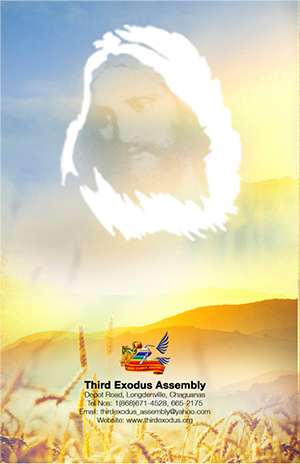 